Об утверждении Положения об организации похоронного дела и содержании мест погребения на территории Старонижестеблиевского сельского поселения Красноармейского районаВ соответствии с Федеральным законом от 6 октября 2003 года № 131-ФЗ «Об общих принципах организации местного самоуправления в Российской Федерации», Федеральным законом от 12 января 1996 года № 8-ФЗ «О погребении и похоронном деле», Законом Краснодарского края от 4 февраля 2004 года № 666-КЗ «О погребении и похоронном деле в Краснодарском крае», Уставом Старонижестеблиевского сельского поселения Красноармейского района п о с т а н о в л я ю: 1. Утвердить Положение об организации похоронного дела и содержании мест погребения на территории Старонижестеблиевского сельского поселения Красноармейского района (приложение).2. Общему отделу (Супрун) разместить настоящее постановление на официальном сайте администрации Старонижестеблиевского сельского поселения Красноармейского района в информационно-коммуникационной сети «Интернет».3. Контроль за выполнением настоящего постановления возложить на заместителя главы Старонижестеблиевского сельского поселения Красноармейского района (Черепанову).4. Постановление вступает в силу со дня его обнародования. Глава Старонижестеблиевского сельского поселенияКрасноармейского района		                                                   В.В. НовакПОЛОЖЕНИЕоб организации похоронного дела и содержании мест погребения на территории Старонижестеблиевского сельского поселения Красноармейского района1. Общие положения1.1. Настоящее Положение об организации похоронного дела на территории Старонижестеблиевского сельского поселения Красноармейского района (далее по тексту - Положение) разработано в соответствии с:- Федеральным законом от 6 октября 2003 года № 131-ФЗ «Об общих принципах организации местного самоуправления в Российской Федерации»;- Федеральным законом от 12 января 1996 года № 8-ФЗ «О погребении и похоронном деле»;- Законом Краснодарского края от 4 февраля 2004 года № 666-КЗ «О погребении и похоронном деле в Краснодарском крае».1.2. Организация ритуальных услуг и содержания мест захоронений на территории Старонижестеблиевского сельского поселения Красноармейского района осуществляется администрацией Старонижестеблиевского сельского поселения Красноармейского района в соответствии с действующим законодательством Российской Федерации и настоящим Положением.1.3. Настоящее Положение является муниципальным нормативным правовым актом и устанавливает свод правил, предъявляемых к организации ритуальных услуг и погребению на территории Старонижестеблиевского сельского поселения Красноармейского района, а также регулирует отношения в сфере оказания ритуальных услуг и содержания мест захоронений на территории Старонижестеблиевского сельского поселения Красноармейского района.1.4. Настоящее Положение является обязательным для физических лиц, юридических лиц и индивидуальных предпринимателей, осуществляющих деятельность в сфере похоронного дела на территории Старонижестеблиевского сельского поселения Красноармейского района.2. Понятия и определения, используемые в Положении2.1. В настоящем Положении используются следующие понятия и определения, установленные федеральным и региональным законодательством:2.1.1. Автокатафалк - специально оборудованное автотранспортное средство, предназначенное для перевозки гроба с останками, урны с прахом умершего или погибшего, похоронной продукции и участников погребения.2.1.2. Автокатафальные перевозки - транспортирование катафальным транспортом останков или праха умерших или погибших, похоронной продукции и участников погребения.2.1.3. Захоронение - погребенные останки или прах.2.1.4. Погребение - обрядовые действия по захоронению тела (останков) человека после его смерти в соответствии с обычаями и традициями, не противоречащими санитарным и иным требованиям. Погребение может осуществляться путем предания тела (останков) умершего земле (захоронение в могилу, склеп), огню (кремация с последующим захоронением урны с прахом), воде (захоронение в воду в порядке, определенном нормативными правовыми актами Российской Федерации).2.1.5. Родственное захоронение - место захоронения, предоставляемое бесплатно на территории общественных кладбищ для погребения умершего (погибшего) таким образом, чтобы гарантировать погребение на этом же месте захоронения супруга или близкого родственника умершего (погибшего).2.1.6. Одиночное захоронение - место захоронения, предоставляемое бесплатно на территории общественных кладбищ для погребения одиноких граждан, граждан, при захоронении которых лицо, взявшее на себя обязанность осуществить погребение, не заявило о создании родственного захоронения, а также граждан, личность которых не установлена органами внутренних дел или не имеющих супруга, близких родственников или иных родственников либо законного представителя, или при невозможности ими осуществить погребение.2.1.7. Семейное (родовое) захоронение - место захоронения, предоставляемое на территории общественных кладбищ для погребения трех и более умерших (погибших) родственников. Площадь зоны семейных (родовых) захоронений на территории общественного кладбища не превышает одной трети общей площади зоны захоронения кладбища.2.1.8. Братское (общее) захоронение - место захоронения, предоставляемое бесплатно на территории кладбищ для погребения жертв массовых катастроф и иных чрезвычайных ситуаций, личность каждого из которых не установлена, чьи останки сохранились не целиком или не могут быть идентифицированы.2.1.9. Воинское захоронение - место захоронения площадью 5 квадратных метров, предоставляемое бесплатно на воинских участках общественных кладбищ для погребения умерших (погибших) военнослужащих, граждан, призванных на военные сборы, сотрудников органов внутренних дел, Государственной противопожарной службы, сотрудников учреждений и органов уголовно-исполнительной системы, участников войны, лиц, уволенных с военной службы (службы), если это не противоречит волеизъявлению указанных лиц или пожеланию супруга, близких родственников или иных родственников.2.1.10. Зона почетных захоронений - ограниченная часть территории общественного кладбища, объединяющая места захоронений с удобным подходом и хорошим обзором, расположенные, как правило, вдоль главной аллеи кладбища и предоставляемые бесплатно при погребении умершего (погибшего), имеющего заслуги перед Российской Федерацией, Краснодарским краем, Красноармейским районом, Полтавским сельским поселением Красноармейского района (далее - места почетных захоронений), на основании решения администрации Старонижестеблиевского сельского поселения Красноармейского района по ходатайству лиц, взявших на себя обязанность осуществить погребение, или организаций с обоснованием и подтверждением заслуг умершего (погибшего) перед Российской Федерацией, Краснодарским краем, Старонижестеблиевского сельским поселением Красноармейского района и при отсутствии противоречий с волеизъявлением умершего (погибшего) либо волеизъявлением его супруга, близких родственников, иных родственников или законного представителя умершего (погибшего). 2.1.11. Зона захоронений - функционально-территориальная зона кладбища, на которой осуществляется захоронение умерших в гробах или урн с прахом.2.1.12. Гарантия осуществления погребения - совокупность гарантий, обеспечивающая исполнение волеизъявления умерших, предоставление гарантированного перечня услуг по погребению и других положений действующего законодательства, касающихся погребения умерших (погибших) военнослужащих, сотрудников органов внутренних дел, лиц, не имеющих супруга, близких родственников, иных родственников или законного представителя, а также умерших в период отбывания наказания в местах лишения свободы.2.1.13. Гарантированный перечень услуг по погребению - перечень услуг, предоставляемых на безвозмездной основе гражданам Российской Федерации, гарантированный действующим законодательством Российской Федерации. Обязанность предоставления гарантированного перечня услуг по погребению возложена действующим законодательством на специализированную службу по вопросам похоронного дела.2.1.14. Общественное кладбище - объект похоронного назначения, предназначенный для погребения умерших или погибших с учетом их волеизъявления, вероисповедальных, воинских и иных обычаев и традиций либо по решению специализированной службы по вопросам похоронного дела. В зоне захоронения общественных кладбищ могут быть предусмотрены обособленные земельные участки (зоны) одиночных, родственных, семейных (родовых), почетных, воинских захоронений, захоронений в стенах скорби, обособленные земельные участки (зоны) для погребения умерших, имеющих высокий радиоактивный фон (с соблюдением государственных санитарно-эпидемиологических правил и нормативов и законодательства Российской Федерации в сфере радиационной безопасности населения).2.1.15. Книга регистрации захоронений (захоронений урн с прахом) - книга, в которой администрация Старонижестеблиевского сельского поселения Красноармейского района регистрирует каждое захоронение (захоронений урн с прахом), оформляется согласно приложению № 3 настоящего положения. Книга регистрации захоронений (захоронений урн с прахом) является документом строгой отчетности, относится к делам с постоянным сроком хранения и передается на постоянное хранение в архивный фонд муниципальных архивов. 2.1.16. Книга регистрации надмогильных сооружений - книга, в которой администрация Старонижестеблиевского сельского поселения Красноармейского района регистрирует установку или замену надмогильных сооружений, оформляется согласно приложению № 4 настоящего положения. Книга регистрации установки надмогильных сооружений является документом строгой отчетности, относится к делам с постоянным сроком хранения и передается на постоянное хранение в архивный фонд муниципальных архивов.2.1.17. Исполнители волеизъявления умершего (погибшего) - лица, указанные в его волеизъявлении, при их согласии взять на себя обязанность исполнить волеизъявление умершего (погибшего). В случае отсутствия в волеизъявлении умершего (погибшего) указания на исполнителей волеизъявления либо в случае их отказа от исполнения волеизъявления умершего (погибшего) оно осуществляется супругом, близкими родственниками, иными родственниками либо законным представителем умершего (погибшего). В случае отказа кого-либо из указанных лиц от исполнения волеизъявления умершего (погибшего) оно может быть исполнено иным лицом, взявшим на себя обязанность осуществить погребение умершего (погибшего), либо осуществляется специализированной службой по вопросам похоронного дела. Исполнителю волеизъявления умершего (погибшего) выдается удостоверение о захоронении.2.1.18. Лицо, взявшее на себя обязанность осуществить погребение, - супруг, близкие родственники (дети, родители, усыновленные, усыновители, родные братья и родные сестры, внуки, дедушки, бабушки), иные родственники, законные представители умершего (погибшего) или иное лицо, взявшее на себя обязанность осуществить погребение умершего (погибшего).2.1.19. Места погребения - отведенные в соответствии с этическими, санитарными и экологическими требованиями участки земли с сооружаемыми на них кладбищами для захоронения тел (останков) умерших, стенами скорби для захоронения урн с прахом умерших (пеплом после сожжения тел (останков) умерших, далее - прах), крематориями для предания тел (останков) умерших огню, а также иными зданиями и сооружениями, предназначенными для осуществления погребения умерших. Места погребения могут относиться к объектам, имеющим культурно-историческое значение. Местами погребения на территории Старонижестеблиевского сельского поселения Красноармейского района являются общественные кладбища, находящиеся в ведении администрации Старонижестеблиевского сельского поселения Красноармейского района и предназначенные для погребения умерших (погибших) с учетом их волеизъявления, либо по решению специализированной службы по вопросам похоронного дела.2.1.20. Могила - земляное сооружение в виде выемки в естественном грунте, предназначенное для захоронения останков умершего (погибшего) в гробу или без него, или урн с прахом.2.1.21. Надмогильные сооружения (надгробия) - сооружения, устанавливаемые на могилах (памятники, стелы, обелиски, кресты и т.п.), содержащие мемориальную информацию, предназначенные для увековечивания памяти умерших (погибших).2.1.22. Похоронное дело - самостоятельный вид деятельности, направленный на оказание ритуальных, юридических, производственных, обрядовых (кроме религиозных) и иных сопутствующих услуг, связанных с созданием и эксплуатацией объектов похоронного назначения, а также организацией и проведением похорон. Организация похоронного дела на территории Старонижестеблиевского сельского поселения Красноармейского района осуществляется администрацией Старонижестеблиевского сельского поселения Красноармейского района.2.1.23. Похоронные принадлежности (предметы похоронного ритуала) - предметы ритуального назначения, используемые при погребении. К похоронным принадлежностям относятся деревянные и металлические гробы, урны для праха, венки, ленты (в том числе с надписями), покрывала и т.д.2.1.24. Похоронный регистрационный знак - табличка с указанием фамилии, инициалов и даты погребения умершего (погибшего), дат его рождения и смерти.2.1.25. Ритуальные услуги - результат непосредственного взаимодействия исполнителя и потребителя, а также деятельности исполнителя по погребению останков, праха умерших (погибших), проведению похорон, содержанию мест захоронений.2.1.26. Ритуальные организации - юридические лица и индивидуальные предприниматели, осуществляющие предпринимательскую деятельность без образования юридического лица, зарегистрированные в установленном законодательством Российской Федерации порядке, не имеющие статуса специализированной службы по вопросам похоронного дела, и которые вправе оказывать на территории Старонижестеблиевского сельского поселения Красноармейского района ритуальные и сопутствующие ритуальным услуги.2.1.27. Специализированная служба по вопросам похоронного дела – служба, созданная органами местного самоуправления Старонижестеблиевского сельского поселения Красноармейского района, на которую в соответствии с федеральным и региональным законодательством возлагаются обязанности по осуществлению погребения умерших (погибших), в том числе по предоставлению гражданам гарантированного перечня услуг по погребению. Порядок деятельности специализированной службы по вопросам похоронного дела определяется органами местного самоуправления. Специализированные службы по вопросам похоронного дела обеспечивают в соответствии с федеральным законодательством и законодательством Краснодарского края формирование и сохранность архивного фонда документов по приему и исполнению заказов на услуги по погребению умерших (погибших). Специализированная служба по вопросам похоронного дела не вправе осуществлять полномочия по предоставлению мест для захоронения на кладбищах, а также земельных участков для создания семейных (родовых) захоронений.2.1.28. Свидетельство о регистрации захоронения - документ, содержащий сведения о захоронении и лице, ответственном за место захоронения, и подтверждающий его право дальнейшего использования места захоронения, оформляется по форме, согласно приложению № 1 к настоящему положению. Под правом дальнейшего использования места захоронения подразумевается принятие решений о последующих погребениях, перезахоронениях, установке надмогильных сооружений и т.д., в порядке, установленном действующим законодательством Российской Федерации.2.1.29. Уполномоченный исполнительно-распорядительный орган в сфере погребения и похоронного дела - администрация Старонижестеблиевского сельского поселения Красноармейского района, которая в соответствии с муниципальными правовыми актами Старонижестеблиевского сельского поселения Красноармейского района наделена исполнительно-распорядительными полномочиями и полномочиями по координации деятельности в сфере погребения и похоронного дела на территории Старонижестеблиевского сельского поселения Красноармейского района.2.1.30. Установка надмогильного сооружения - комплекс мероприятий, включающий в себя:1) подготовку места захоронения;2) изготовление (заливка) бетонного основания под надмогильное сооружение;3) непосредственно работы по установке надмогильного сооружения;4) уборку места захоронения и прилегающей территории по окончанию работ;5) регистрацию надмогильного сооружения.3. Организация похоронного дела на территории Старонижестеблиевского сельского поселения Красноармейского района3.1. Организация похоронного дела на территории Старонижестеблиевского сельского поселения Красноармейского района осуществляется администрацией Старонижестеблиевского сельского поселения Красноармейского района в пределах ее компетенции в соответствии с действующим законодательством Российской Федерации, Краснодарского края, муниципальными правовыми актами органов местного самоуправления Старонижестеблиевского сельского поселения Красноармейского района.3.2. К полномочиям администрации Старонижестеблиевского сельского поселения Красноармейского района в области организации похоронного дела относятся:1) разработка и реализация мероприятий по формированию ценовой и тарифной политики в сфере погребения и похоронного дела;2) обеспечение рационального размещения объектов похоронного назначения на территории Старонижестеблиевского сельского поселения Красноармейского района в соответствии с градостроительными нормативами;3) определение порядка проведения инвентаризации мест захоронения на кладбищах (действующих и закрытых) и организация мероприятий по ее проведению;4) проведение инвентаризации кладбищ (действующих, закрытых для свободных захоронений и закрытых);5) формирование и ведение реестра кладбищ, расположенных на территории Старонижестеблиевского сельского поселения Красноармейского района;6) утверждение перечней кладбищ, на территории которых предоставляются места для создания семейных (родовых) захоронений, зоны почетных захоронений (при наличии возможности);7) определение мест родственного, братского (общего) захоронений на территории кладбища (при наличии возможности);8) определение размера участка земли для захоронения умерших (погибших) одиноких граждан, граждан, при захоронении которых лицо, взявшее на себя обязанность осуществить погребение, не заявило о создании родственного или семейного захоронения, а также граждан, личность которых не установлена органами внутренних дел, или не имеющих супруга, близких родственников, или иных родственников либо законного представителя или при невозможности ими осуществить погребение; места семейного (родового) захоронения; места родственного захоронения; места братского (общего) захоронения;9) разработка и реализация мероприятий по созданию новых, а также эксплуатации, реконструкции, ремонту, расширению, закрытию или переносу действующих кладбищ;10) осуществление мероприятий по принятию в муниципальную собственность бесхозяйных кладбищ, расположенных на территории Старонижестеблиевского сельского поселения Красноармейского района;11) осуществление контроля за использованием кладбищ и иных объектов похоронного назначения, находящихся в собственности Старонижестеблиевского сельского поселения Красноармейского района, исключительно по целевому назначению;12) организация формирования и содержания архивного фонда документов по погребению умерших (погибших) и мест захоронения;13) подготовка проектов муниципальных правовых актов администрации Старонижестеблиевского сельского поселения Красноармейского района по вопросам погребения и похоронного дела в пределах полномочий, установленных действующим законодательством Российской Федерации;14) принятие решений о захоронении (перезахоронении) останков умерших (погибших);15) принятие решений о предоставлении мест для захоронений на кладбищах и предоставление таких мест; 16) содержание и благоустройство кладбищ, а также содержание неблагоустроенных (брошенных) могил;17) утверждение формы книг регистрации захоронений (захоронений урн с прахом), свидетельств о регистрации захоронения, а также порядок ведения указанных книг и порядок выдачи свидетельств о регистрации захоронения, постоянное хранение оконченных делопроизводством книг регистрации захоронений (захоронений урн с прахом);18) утверждение образца книги регистрации надмогильных сооружений (надгробий) и порядок ее ведения, постоянное хранение оконченных делопроизводством книг регистрации надмогильных сооружений (надгробий);19) проведение проверок в сфере предоставления ритуальных услуг с применением мер административного воздействия к юридическим и физическим лицам в соответствии с действующим законодательством Российской Федерации;20) ведение регулярной, информационно-разъяснительной работы о порядке предоставления и стоимости услуг, предоставляемых согласно гарантированному перечню услуг по погребению, об условиях получения социального пособия на погребение;21) определение порядка деятельности и осуществление контроля за деятельностью специализированной службы по вопросам похоронного дела;22) установление правил содержания мест погребения;23) определение требований к качеству услуг по погребению;24) осуществление иных полномочий, установленных законодательством Российской Федерации, законодательством Краснодарского края и нормативными правовыми актами органов местного самоуправления Старонижестеблиевского сельского поселения Красноармейского района.3.3. Торговля предметами похоронного ритуала осуществляется в специально отведенных для указанных целей местах (помещениях) в соответствии с действующим законодательством Российской Федерации.3.4. На территориях лечебно-профилактических учреждений, а также государственных бюджетных учреждений здравоохранения судебно-медицинской экспертизы и государственных патологоанатомических учреждений запрещается размещение организаций, оказывающих ритуальные услуги. 3.5. Должностные лица органов местного самоуправления, медицинские работники, должностные лица иных организаций, которые в силу своих должностных обязанностей имеют доступ к информации о фактах наступления смерти граждан, не вправе навязывать родственникам умерших (погибших), иным лицам, взявшим на себя обязанность по организации похорон умерших (погибших), приобретение ритуальных услуг, а также заключение договора на предоставление ритуальных услуг с определенным лицом, оказывающим ритуальные услуги.4. Гарантированный перечень услуг по погребению4.1. Лицу, взявшему на себя обязанность осуществить погребение, гарантируется оказание на безвозмездной основе услуг по погребению в соответствии с единым на территории Краснодарского края перечнем услуг по погребению:1) оформление документов, необходимых для погребения;2) предоставление и доставка гроба с обивкой и других предметов, необходимых для погребения;3) перевозка тела (останков) умершего (погибшего) на кладбище (в крематорий);4) погребение умершего (погибшего) (копка могилы, захоронение в могилу, склеп или кремация с последующей выдачей урны с прахом умершего (погибшего) и захоронением ее на кладбище или в нише стены скорби);5) предоставление и установка похоронного регистрационного знака с надписью (фамилия, имя, отчество погребенного, даты его рождения и смерти).4.2. Стоимость услуг, предоставляемых согласно гарантированному перечню услуг по погребению, определяется Советом Старонижестеблиевского сельского поселения Красноармейского района по согласованию с отделением Пенсионного фонда Российской Федерации по Краснодарскому краю, Краснодарским региональным отделением Фонда социального страхования Российской Федерации и органом исполнительной власти Краснодарского края в области государственного регулирования цен и тарифов и возмещается специализированной службе по вопросам похоронного дела в десятидневный срок со дня обращения этой службы, за счет средств, предусмотренных федеральным законодательством.4.3. Стоимость услуг, предоставляемых согласно гарантированному перечню услуг по погребению, в случаях, если умерший (погибший) не подлежал обязательному социальному страхованию на случай временной нетрудоспособности и в связи с материнством на день смерти и не являлся пенсионером, если личность умершего (погибшего) не установлена органами внутренних дел, а также в случае рождения мертвого ребенка по истечении 154 дней беременности, возмещается специализированной службе по вопросам похоронного дела в десятидневный срок со дня обращения этой службы в соответствии с Законом Краснодарского края от 4 февраля 2004 года № 666-КЗ «О погребении и похоронном деле в Краснодарском крае».4.4. Качество услуг, предоставляемых согласно гарантированному перечню услуг по погребению, должно соответствовать требованиям, установленным действующим законодательством.4.5. Услуги по погребению, указанные в пункте 4.1, оказываются cпециализированной службой по вопросам похоронного дела на территории Старонижестеблиевского сельского поселения Красноармейского района.4.6. Оказание услуг согласно гарантированному перечню услуг по погребению осуществляется Специализированной службой по вопросам похоронного дела на территории Старонижестеблиевского сельского поселения Красноармейского района при представлении лицом, взявшим на себя обязанность осуществить погребение, следующих документов:1) заявления в произвольной форме об оказании гарантированного перечня услуг по погребению на безвозмездной основе;2) медицинского свидетельства о смерти и паспорта умершего (погибшего), при погребении несовершеннолетних, умерших в возрасте до 14 лет, - свидетельства о рождении (кроме случаев погребения мертворожденных детей по истечении 154 дней беременности) или копии самостоятельно оформленного в органах ЗАГСа свидетельства о смерти.4.7. Оплата стоимости услуг, предоставляемых сверх гарантированного перечня услуг по погребению, производится за счет средств лица, взявшего на себя обязанность осуществить погребение.4.8. Непредоставление на безвозмездной основе услуг по погребению, предусмотренных гарантированным перечнем услуг по погребению, а равно невыплата социального пособия на погребение влечет ответственность, предусмотренную федеральным законодательством5. Гарантии при осуществлении погребения умерших (погибших)5.1. Захоронение останков тел умерших (погибших) или их праха проводится в целях обеспечения санитарно-эпидемиологического и социального благополучия населения Старонижестеблиевского сельского поселения Красноармейского района, сохранения его физического и психического здоровья, поддержания нормального функционирования Старонижестеблиевского сельского поселения Красноармейского района.На территории Старонижестеблиевского сельского поселения Красноармейского района каждому человеку после его смерти гарантируется погребение с учетом его волеизъявления, а также предоставление бесплатно участка земли для погребения его тела (останков) или праха.5.2. Волеизъявление лица о достойном отношении к его телу (останкам) после смерти - пожелание, выраженное в устной форме в присутствии свидетелей или в письменной форме:1) о согласии или несогласии быть подвергнутым патологоанатомическому вскрытию;2) о согласии или несогласии на изъятие органов и (или) тканей из его тела (останков);3) быть погребенным на том или ином месте, по тем или иным обычаям или традициям, рядом с теми или иными ранее умершими (погибшими);4) быть подвергнутым кремации;5) о доверии исполнить свое волеизъявление тому или иному лицу.5.3. Действия по достойному отношению к телу (останкам) умершего (погибшего) должны осуществляться в полном соответствии с волеизъявлением умершего (погибшего), если не возникли обстоятельства, при которых исполнение волеизъявления умершего (погибшего) невозможно, или если иное не установлено действующим законодательством Российской Федерации.5.4. В случае отсутствия волеизъявления умершего (погибшего) разрешение на осуществление действий, указанных в пункте 5.2 настоящего положения, имеют право давать супруг, близкие родственники (дети, родители, усыновленные, усыновители, родные братья и родные сестры, внуки, дедушка, бабушка), иные родственники либо законный представитель умершего (погибшего), а при отсутствии таковых - иные лица, взявшие на себя обязанность осуществить погребение умершего (погибшего).5.5. Исполнителями волеизъявления умершего (погибшего) являются лица, указанные в его волеизъявлении, при их согласии взять на себя обязанность исполнить волеизъявление умершего (погибшего). В случае отсутствия в волеизъявлении умершего (погибшего) указания на исполнителей волеизъявления либо в случае их отказа от исполнения волеизъявления умершего (погибшего), оно осуществляется супругом, близкими родственниками, иными родственниками, либо законным представителем умершего (погибшего). В случае отказа кого-либо из указанных лиц от исполнения волеизъявления умершего (погибшего) оно может быть исполнено иным лицом, взявшим на себя обязанность осуществить погребение умершего (погибшего), либо осуществляется специализированной службой по вопросам похоронного дела.5.6. Супругу, близким родственникам (детям, родителям, усыновленным, усыновителям, родным братьям и родным сестрам, внукам, дедушкам, бабушкам), иным родственникам, законному представителю умершего (погибшего) или иному лицу, взявшему на себя обязанность осуществить погребение умершего (погибшего) (далее - лицо, взявшее на себя обязанность осуществить погребение), в соответствии с федеральным законодательством гарантируется:1) выдача документов, необходимых для погребения, в течение суток с момента установления причины смерти; в случаях, если для установления причины смерти возникли основания для помещения тела (останков) умершего (погибшего) в морг, выдача тела (останков) умершего (погибшего) по требованию лица, взявшего на себя обязанность осуществить погребение, не может быть задержана на срок более двух суток с момента установления причины смерти;2) предоставление возможности нахождения тела (останков) умершего (погибшего) в морге бесплатно до семи суток с момента установления причины смерти в случае, если супруг, близкие родственники, иные родственники, законный представитель умершего (погибшего) либо иное лицо, взявшее на себя обязанность осуществить погребение, извещены о смерти, но существуют обстоятельства, затрудняющие осуществление ими погребения. В случае поиска данных лиц этот срок может быть увеличен до 14 дней;3) оказание содействия в решении вопросов, предусмотренных частью 3 статьи 6 Закона Краснодарского края 4 февраля 2004 года № 666-КЗ «О погребении и похоронном деле в Краснодарском крае»;4) исполнение волеизъявления умершего (погибшего) в соответствии со статьями 4 и 6 Закона Краснодарского края 4 февраля 2004 года № 666-КЗ «О погребении и похоронном деле в Краснодарском крае».5.7. Выплата социального пособия на погребение (в случае если погребение осуществлялось за счет средств лица, взявшего на себя обязанность осуществить погребение умершего (погибшего)) осуществляется в соответствии с федеральным законодательством и законодательством Краснодарского края.Выплата социального пособия на погребение производится в день обращения на основании медицинского свидетельства о смерти или свидетельства о смерти, выдаваемого органами записи актов гражданского состояния (далее - органы ЗАГС), в размере, установленном федеральным законодательством и законодательством Краснодарского края:а) органом, в котором умерший (погибший) получал пенсию;б) органом социальной защиты населения по месту жительства в случаях, если умерший (погибший) не подлежал обязательному социальному страхованию на случай временной нетрудоспособности и в связи с материнством на день смерти и не являлся пенсионером, а также в случае рождения мертвого ребенка по истечении 154 дней беременности;в) организацией (иным работодателем), которая являлась страхователем по обязательному социальному страхованию на случай временной нетрудоспособности в связи с материнством по отношению к умершему на день смерти либо в отношении к одному из родителей (иному законному представителю) или иному члену семьи умершего несовершеннолетнего на день смерти этого несовершеннолетнего;г) территориальным органом Фонда социального страхования Российской Федерации, в котором был зарегистрирован в качестве страхователя умерший на день смерти либо зарегистрирован в качестве страхователя один из родителей (иной законный представитель) или иной член семьи умершего несовершеннолетнего на день смерти этого несовершеннолетнего.Социальное пособие на погребение выплачивается, если обращение за ним последовало не позднее шести месяцев со дня смерти.5.8. Порядок возмещения специализированной службе по вопросам похоронного дела стоимости услуг, предоставляемых согласно гарантированному перечню услуг по погребению, определяется в соответствии с Законом Краснодарского края от 4 февраля 2004 года № 666-КЗ «О погребении и похоронном деле в Краснодарском крае».5.9. Оплата стоимости услуг, предоставляемых сверх гарантированного перечня услуг по погребению, производится по желанию и за счет средств лица, взявшего на себя обязанность осуществить погребение. К ним относятся и дополнительные платные виды ритуальных услуг:1) сохранение (бальзамирование) и восстановление внешнего вида тела умершего (косметические услуги);2) подача объявлений, некролога, составление текстов траурной речи, оповещение родственников;3) организация поминальной трапезы;4) изготовление траурных венков, искусственных цветов, гирлянд;5) другие виды ритуальных услуг, не запрещенные действующим законодательством Российской Федерации и оказываемые как специализированной службой по вопросам похоронного дела, так и иными соответствующими организациями и индивидуальными предпринимателями.5.10. Гражданам, получившим услуги согласно гарантированному перечню услуг по погребению, социальное пособие на погребение, предусмотренное действующим законодательством Российской Федерации и законодательством Краснодарского края, не выплачивается.5.11. Администрация Старонижестеблиевского сельского поселения Красноармейского района и специализированная служба по вопросам похоронного дела информируют население о порядке предоставления и стоимости услуг, предоставляемых согласно гарантированному перечню услуг по погребению, об условиях получения социального пособия на погребение.5.12. Единовременная материальная помощь на погребение выплачивается гражданам, понесшим расходы, связанные с погребением малоимущего гражданина, проживавшего на территории Краснодарского края в соответствии с Законом Краснодарского края от 4 февраля 2004 года № 666-КЗ «О погребении и похоронном деле в Краснодарском крае». Единовременная материальная помощь на погребение выплачивается независимо от получения социального пособия на погребение.Единовременная материальная помощь на погребение выплачивается, если обращение за ней последовало не позднее шести месяцев со дня смерти.Порядок назначения и выплаты единовременной материальной помощи на погребение устанавливается высшим исполнительным органом государственной власти Краснодарского края. Администрация Старонижестеблиевского сельского поселения Красноармейского района и специализированная служба по вопросам похоронного дела информируют население о размере, порядке назначения и выплаты единовременной материальной помощи на погребение.5.13. При отсутствии супруга, близких родственников, иных родственников либо законного представителя умершего (погибшего) или при невозможности осуществить ими погребение, а также при отсутствии иных лиц, взявших на себя обязанность осуществить погребение, погребение умершего (погибшего) на дому, на улице или в ином месте после установления органами внутренних дел его личности осуществляется специализированной службой по вопросам похоронного дела в течение трех суток с момента установления причины смерти, если иное не предусмотрено федеральным законодательством.Погребение умерших (погибших), личность которых не установлена органами внутренних дел в определенные федеральным законодательством сроки, осуществляется специализированной службой по вопросам похоронного дела с согласия указанных органов путем предания земле на определенных для таких случаев участках общественных кладбищ.Указанные услуги, оказываемые специализированной службой по вопросам похоронного дела при погребении умерших (погибших), включают:1) оформление документов, необходимых для погребения;2) облачение тела умершего (погибшего);3) предоставление гроба;4) перевозку тела (останков) умершего (погибшего) на кладбище (в крематорий);5) погребение умершего (погибшего) (копка могилы, захоронение в могилу или кремация с последующим захоронением урны с прахом умершего (погибшего) на кладбище);6) предоставление и установка похоронного регистрационного знака с надписью (фамилия, имя, отчество погребенного, даты его рождения и смерти).Стоимость указанных услуг определяется Советом Старонижестеблиевского сельского поселения Красноармейского района и возмещается специализированной службе по вопросам похоронного дела в порядке, предусмотренном федеральным и региональным законодательством.Качество данных услуг по погребению должно соответствовать требованиям, установленным администрацией Старонижестеблиевского сельского поселения Красноармейского района.5.14. Специализированная служба по вопросам похоронного дела, а также иные организации, оказывающие ритуальные услуги, несут ответственность за ненадлежащее оказание ритуальных услуг в соответствии с действующим законодательством Российской Федерации.5.15. Предпохоронное содержание останков умерших или погибших, подготовка тел умерших или погибших к погребению, транспортировка умерших или погибших осуществляется в соответствии с Законом Краснодарского края от 4 февраля 2004 года № 666-КЗ «О погребении и похоронном деле в Краснодарском крае».6. Специализированная служба по вопросам похоронного дела6.1. Специализированная служба по вопросам похоронного дела создается в соответствии с требованиями действующего законодательства администрацией Старонижестеблиевского сельского поселения Красноармейского района в виде муниципального предприятия (далее - специализированная служба) или администрация наделяет (соглашением/договором) уже созданную муниципальную службу функциями специализированной службы по вопросам похоронного дела на территории Старонижестеблиевского сельского поселения. Специализированная служба в соответствии с федеральным законодательством осуществляет  обязанности по погребению умерших (погибших), в том числе по предоставлению гражданам гарантированного перечня услуг по погребению. (ч. 1 ст. 29 8-ФЗ, п. 1 ст. 15 666-КЗ).6.2. Порядок деятельности специализированной службы определяется органами местного самоуправления поселения. (ч. 2 ст. 29 8-ФЗ, п. 2 ст. 15 666-КЗ)6.3. Специализированная служба обеспечивает в соответствии с федеральным законодательством и законодательством Краснодарского края формирование и сохранность архивного фонда документов по приему и исполнению заказов на услуги по погребению умерших (погибших). (п. 3 ст. 15 666-КЗ)6.4. Специализированная служба не вправе осуществлять полномочия по предоставлению мест для захоронения на кладбищах, а также земельных участков для создания семейных (родовых) захоронений. (п. 6 ст. 15 666-КЗ)6.5. Полномочия специализированной службы:1) оформление документов, необходимых для погребения;2) предоставление и доставка гроба с обивкой и других предметов, необходимых для погребения;3) перевозка тела (останков) умершего (погибшего) на кладбище (в крематорий);4) погребение умершего (погибшего) (копка могилы, захоронение в могилу, склеп или кремация с последующей выдачей урны с прахом умершего (погибшего) и захоронением ее на кладбище или в нише стены скорби);5) предоставление и установка похоронного регистрационного знака с надписью (фамилия, имя, отчество погребенного, даты его рождения и смерти); (пункты 1-5 – ч. 1, 2 ст. 9 8-ФЗ), 6) исполнение волеизъявления умершего (погибшего) в случаях, предусмотренных статьей 5 Закона Краснодарского края от 4 февраля 2004 года № 666-КЗ «О погребении и похоронном деле в Краснодарском крае»;7) погребение умершего (погибшего) в случаях, предусмотренных статьей 12 Закона Краснодарского края от 4 февраля 2004 года № 666-КЗ «О погребении и похоронном деле в Краснодарском крае». Стоимость услуг, указанных в пункте 3 рассматриваемой статьи, определяется администрацией поселения и возмещается специализированной службе по вопросам похоронного дела в порядке, предусмотренном федеральным законодательством и настоящим Законом. Качество данных услуг по погребению должно соответствовать требованиям, установленным администрацией поселения;8) транспортировка умершего (погибшего) в морг в случаях и порядке, предусмотренных пунктом 3 статьи 15.1 Закона Краснодарского края от 4 февраля 2004 года № 666-КЗ «О погребении и похоронном деле в Краснодарском крае»;9) герметизация металлического гроба в случаях и порядке, предусмотренных пунктом 4 статьи 15.1 Закона Краснодарского края от 4 февраля 2004 года № 666-КЗ «О погребении и похоронном деле в Краснодарском крае»;10) перезахоронение останков умерших (по решению администрации поселения на основании заключения органов, уполномоченных осуществлять государственный санитарно-эпидемиологический надзор, об отсутствии особо опасных инфекционных заболеваний); (п. 6 ст. 15.1 666-КЗ)11) эксгумация (в порядке, установленном федеральным законодательством, на основании постановления следователя об эксгумации или решения суда о проведении эксгумации, направленных ими в администрацию поселения); (п. 7 ст. 15.1 666-КЗ)12) информирование населения о размере, порядке назначения и выплаты единовременной материальной помощи на погребение (совместно с органами местного самоуправления поселения); (п. 8 ст. 8.1 666-КЗ)13) информирование населения о порядке предоставления и стоимости услуг, предоставляемых согласно гарантированному перечню услуг по погребению, об условиях получения социального пособия на погребение (совместно с органами местного самоуправления поселения). (п. 9 ст. 9 666-КЗ)6.6. Услуги по погребению, не указанные в пункте 6.5 настоящего положения, могут оказываться иными хозяйствующими субъектами. Хозяйствующие субъекты, оказывающие услуги по погребению, должны располагать современной материально-технической базой, обеспечивающей надлежащее оказание ритуальных услуг на территории поселения.6.7. Контроль за деятельностью специализированной службы по вопросам похоронного дела осуществляется в соответствии с требованиями действующего законодательства Российской Федерации.7. Попечительский (наблюдательный) совет по вопросам похоронного дела7.1. Для осуществления общественного контроля за деятельностью в сфере похоронного дела при администрации поселения создается постоянно действующий попечительский (наблюдательный) совет по вопросам похоронного дела.7.2. Порядок формирования, полномочия и состав попечительского (наблюдательного) совета по вопросам похоронного дела определяются органами местного самоуправления поселения.8. Порядок осуществления погребения умерших (погибших)8.1. Погребение умершего производится в соответствии с утвержденными санитарными нормами и правилами и иными требованиями действующего законодательства Российской Федерации.8.2. Каждое захоронение, произведенное на территории кладбища, регистрируется путем внесения администрацией поселения соответствующей записи в книгу регистрации захоронений (захоронений урн с прахом), делается отметка на разбивочном чертеже квартала кладбища, а также выдается свидетельство о регистрации захоронения. Регистрация захоронений осуществляется при наличии медицинского свидетельства о смерти или свидетельства о смерти, выданного органами ЗАГС, а регистрация захоронения урны с прахом - при наличии свидетельства о смерти, выданного органами ЗАГС, и справки о кремации.В книге регистрации захоронений производится регистрационная запись захоронения с указанием:1) фамилии, имени, отчества умершего (погибшего); даты рождения и смерти умершего (погибшего); возраст умершего (погибшего);2) серии и номера свидетельства о смерти умершего (погибшего) (номера медицинского свидетельства о смерти умершего (погибшего));3) даты захоронения;4) порядкового номера сектора и могилы;5) фамилии, имени, отчества и адреса лица, ответственного за захоронение.Книги регистрации захоронений (захоронений урн с прахом) являются документами строгой отчетности, относятся к делам с постоянным сроком хранения и передаются на постоянное хранение в архивный фонд муниципальных архивов в установленном порядке. 8.3. По окончании выполнения вышеназванных действий лицу, взявшему на себя обязанность осуществить погребение умершего (погибшего), администрацией поселения выдается свидетельство о регистрации захоронения.8.4. Перерегистрация свидетельств о регистрации захоронения на иных лиц (родственников, близких родственников) носит заявительный характер и осуществляется администрацией поселения в течение 3 (трех) рабочих дней со дня предоставления соответствующего заявления с указанием причин перерегистрации.В отношении семейных (родовых) захоронений перерегистрация свидетельств о регистрации семейного (родового) захоронения производится на лиц, указанных в свидетельстве о семейном (родовом) захоронении, а при отсутствии таковых - на других родственников.При перерегистрации свидетельств о регистрации захоронения на иных лиц (родственников, близких родственников) администрацией поселения вносятся соответствующие изменения в книгу регистрации захоронений (захоронений урн с прахом).8.5. Исполнение волеизъявления умершего (погибшего) о погребении его тела (останков) или праха на указанном им месте погребения, рядом с ранее умершими гарантируется при наличии на указанном месте погребения свободного участка земли или могилы ранее умершего (погибшего) близкого родственника либо ранее умершего (погибшего) супруга. В иных случаях возможность исполнения волеизъявления умершего (погибшего) о погребении его тела (останков) или праха на указанном им месте погребения определяется специализированной службой с учетом места смерти, наличия на указанном им месте погребения свободного участка земли, а также с учетом заслуг умершего (погибшего) перед обществом и государством.8.6. Исполнение волеизъявления умершего (погибшего) о погребении его тела (останков) или праха на указанном им месте погребения в случае его смерти в ином населенном пункте гарантируется в части содействия лицу, взявшему на себя обязанность осуществить погребение умершего (погибшего) и оплатить связанные с погребением расходы, в получении в установленные федеральным законодательством сроки справки (свидетельства) о смерти, разрешения на перевозку тела (останков) умершего (погибшего), а также проездных документов. Указанное содействие обязаны оказывать администрация поселения, а также иные юридические лица, оказывающие по роду своей деятельности необходимые для таких случаев услуги.8.7. Допускается повторное захоронение в одну и ту же могилу тел родственника (родственников) при условии разрешения администрации поселения и истечения кладбищенского периода (времени разложения и после истечения полного периода минерализации тела умершего) с момента предыдущего захоронения, устанавливаемого местными организациями санитарно-эпидемиологического надзора, но не ранее чем через 20 лет. Захоронение урны с прахом в родственную могилу разрешается независимо от времени предыдущего захоронения в нее гроба.8.8. Места родственных захоронений предоставляются (при наличии таких мест захоронения в соответствии с утвержденным перечнем) непосредственно при погребении умершего, то есть в день обращения в специализированную службу по вопросам похоронного дела с заявлением об оказании услуг по погребению в соответствии с гарантированным перечнем услуг по погребению или в администрацию Старонижестеблиевского сельского поселения Красноармейского района с заявлением о предоставлении места родственного захоронения.При предоставлении места родственного захоронения администрацией поселения по утвержденной форме выдается свидетельство о регистрации родственного захоронения. Лицу, на которое зарегистрировано родственное захоронение, предоставляется право быть в дальнейшем погребенным на данном месте захоронения, а также разрешается производить погребение на месте захоронения супруга и близких родственников умершего.При подзахоронении на месте родственного захоронения в администрацию поселения представляются:1) заявление лица, взявшего на себя обязанность осуществить погребение путем подзахоронения на месте родственного захоронения, в произвольной форме;2) свидетельство о регистрации родственного захоронения;3) письменное согласие лица, на которое зарегистрировано родственное захоронение (в случаях, если лицо, указанное в подпункте 1 настоящего пункта, не является лицом, на которое зарегистрировано данное родственное захоронение);4) паспорт или иной документ, удостоверяющий личность лица, указанного в подпункте 1 настоящего пункта;5) медицинское свидетельство о смерти умершего (погибшего), тело которого подлежит подзахоронению в родственную могилу, или свидетельство о смерти умершего (погибшего), выданное органами ЗАГС.8.9. При погребении на месте почетного захоронения (при наличии таких мест захоронения в соответствии с утвержденным перечнем) в администрацию Старонижестеблиевского сельского поселения Красноармейского района представляются:1) заявление лица, взявшего на себя обязанность осуществить погребение, о захоронении умершего (погибшего) на месте почетного захоронения;2) ходатайство на имя главы Старонижестеблиевского сельского поселения Красноармейского района лица, взявшего на себя обязанность осуществить погребение;3) копии документов, подтверждающих принадлежность умершего (погибшего) к категории лиц, погребение которых может быть осуществлено на месте почетного захоронения;4) копия паспорта или иного документа, удостоверяющего личность лица, взявшего на себя обязанность осуществить погребение на месте почетного захоронения;5) копия медицинского свидетельства о смерти умершего (погибшего), тело которого подлежит захоронению на месте почетного захоронения, или копия свидетельства о смерти, выданного органами ЗАГС;6) копия справки о кремации при захоронении урн с прахом после кремации.Копии документов представляются одновременно с оригиналами, которые после сверки с копиями возвращаются заявителю.Не допускается требовать с заявителя представления документов, не предусмотренных настоящим пунктом.На месте почетного захоронения администрацией Старонижестеблиевского сельского поселения Красноармейского района может быть предусмотрено подзахоронение умершего (погибшего) супруга (супруги) в могилу ранее умершего его супруга (супруги), состоящего (состоящей) на момент смерти с ним в зарегистрированном браке.При погребении путем подзахоронения на месте почетного захоронения в уполномоченный исполнительный орган в сфере погребения и похоронного дела кроме документов, указанных в абзацах втором, пятом - седьмом настоящего пункта, представляются:1) свидетельство о регистрации почетного захоронения;2) письменное согласие лица, на которое зарегистрировано почетное захоронение (в случае, если лицо, взявшее на себя обязанность осуществить погребение, не является лицом, на которое зарегистрировано данное почетное захоронение), на подзахоронение на месте почетного захоронения;3) копии документов, подтверждающих что погребенный на месте почетного захоронения был на момент своей смерти супругом (супругой) умершего (погибшего), тело которого подлежит подзахоронению.Копии документов представляются одновременно с представлением оригиналов, которые после сверки с копиями возвращаются заявителю.Не допускается требовать с заявителя представления документов, не предусмотренных настоящим пунктом.Установка оград вокруг места почетного захоронения не допускается.При предоставлении места почетного захоронения администрацией Старонижестеблиевского сельского поселения Красноармейского района выдается свидетельство о регистрации почетного захоронения в порядке, установленном пунктом 8.3 настоящего Положения.8.10. Места для создания семейных (родовых) захоронений предоставляются (при наличии таких мест захоронения в соответствии с утвержденным перечнем) как непосредственно при погребении умершего, так и под будущие захоронения.Участки земли на общественных кладбищах для создания семейных (родовых) захоронений предоставляются гражданам Российской Федерации.Для решения вопроса о предоставлении места для создания семейного (родового) захоронения в уполномоченный исполнительный орган в сфере погребения и похоронного дела представляются следующие документы:1) заявление о предоставлении места для создания семейного (родового) захоронения с указанием круга лиц, которых предполагается похоронить (перезахоронить) на месте семейного (родового) захоронения (далее - лица, указанные в заявлении);2) копия паспорта или иного документа, удостоверяющего личность заявителя, с предъявлением подлинника для сверки;Не допускается требовать с заявителя представления документов, не предусмотренных настоящим пунктом.Все представленные документы принимаются по описи, копия которой вручается заявителю в день получения всех необходимых документов, указанных в настоящей статье, с отметкой о дате их приема.Администрация поселения обеспечивает учет и хранение представленных документов в порядке, установленном органом местного самоуправления.Решение о предоставлении места для создания семейного (родового) захоронения или об отказе в его предоставлении принимается в срок, не превышающий 30 (тридцати) дней со дня получения заявления со всеми документами.При непосредственном осуществлении погребения умершего решение о предоставлении места для создания семейного (родового) захоронения или об отказе в его предоставлении принимается в день представления заявителем в администрацию поселения (не позднее 1 (одного) дня до дня погребения) медицинского свидетельства о смерти или свидетельства о смерти, выдаваемого органами ЗАГС, а также документов, указанных в абзацах четвертом и пятом настоящего пункта.За резервирование места семейного (родового) захоронения, превышающего размер бесплатно предоставляемого места родственного захоронения (далее - резервирование места под будущие захоронения), взимается плата. Плата за резервирование места под будущие захоронения является единовременной и осуществляется в установленном порядке через кредитные организации.Средства, полученные за резервирование места под будущие захоронения, учитываются в доходах бюджета Старонижестеблиевского сельского поселения Красноармейского района.Уведомление о предоставлении места для создания семейного (родового) захоронения вручается или отправляется почтовым отправлением с уведомлением о его вручении (далее - направляется с уведомлением) заявителю в письменной форме в срок, не превышающий 30 (тридцати) дней со дня получения заявления со всеми документами, с указанием реквизитов банковского счета и срока уплаты платежа за резервирование места под будущие захоронения.Уведомление об отказе в предоставлении места для создания семейного (родового) захоронения вручается или направляется с уведомлением заявителю в письменной форме в срок, не превышающий 30 (тридцати) дней со дня получения заявления со всеми документами, с указанием причин отказа:1) заявитель является недееспособным лицом;2) заявитель выразил желание получить место на кладбище, которое не входит в перечень кладбищ, на которых могут быть предоставлены места для создания семейных (родовых) захоронений;3) заявитель не представил все документы, указанные в абзацах четвертом и пятом настоящего пункта.Заявитель вправе обжаловать отказ в предоставлении места для создания семейного (родового) захоронения в судебном порядке.На основании принятого решения о предоставлении места для создания семейного (родового) захоронения и платежного документа, подтверждающего факт внесения платы за резервирование места под будущие захоронения, администрация поселения осуществляет его предоставление в срок, не превышающий 7 (семи) календарных дней, но не позднее 1 (одного) дня до дня погребения в случае при непосредственном осуществлении погребения умершего.Одновременно с предоставлением места для создания семейного (родового) захоронения уполномоченным исполнительным органом в сфере погребения и похоронного дела оформляется и вручается свидетельство о регистрации семейного (родового) захоронения лицу, на которое зарегистрировано данное место захоронения.В свидетельстве о семейном (родовом) захоронении указываются наименование кладбища, на территории которого предоставлено место для создания семейного (родового) захоронения, размер семейного (родового) захоронения, место его расположения на кладбище (номера квартала, сектора, участка), фамилия, имя и отчество лица, на которое зарегистрировано семейное (родовое) захоронение.При отсутствии свидетельства о регистрации семейного (родового) захоронения и архивных документов на место захоронения погребение на местах семейных (родовых) захоронений производится с разрешения уполномоченного исполнительного органа в сфере погребения и похоронного дела на основании:1) письменного заявления лица, взявшего на себя обязанность осуществить погребение, при предъявлении паспорта или иного документа, удостоверяющего его личность;2) платежного документа, подтверждающего факт уплаты платежа за резервирование места под будущие захоронения;3) документов, подтверждающих степень родства умершего с родственниками, ранее погребенными на данном месте захоронения.Подзахоронение на месте семейного (родового) захоронения осуществляется на основании следующих документов:1) письменного заявления лица, взявшего на себя обязанность осуществить погребение, при предъявлении паспорта или иного документа, удостоверяющего его личность;2) платежного документа, подтверждающего факт уплаты платежа за резервирование места под будущие захоронения;3) документов, подтверждающих степень родства умершего с родственниками, ранее погребенными на данном месте захоронения.4) свидетельства о регистрации семейного (родового) захоронения;5) паспорта или иного документа, удостоверяющего личность лица, взявшего на себя обязанность осуществить погребение.По письменному ходатайству лица, на которое зарегистрировано семейное (родовое) захоронение, на месте семейного (родового) захоронения могут быть погребены родственники, не указанные в заявлении о предоставлении места для создания семейного (родового) захоронения.Обязанность по содержанию, благоустройству семейного (родового) захоронения возлагается на лицо, на которое зарегистрировано семейное (родовое) захоронение.8.11. Места воинских захоронений (при наличии таких мест захоронения в соответствии с утвержденным перечнем) предоставляются бесплатно непосредственно для погребения категорий лиц, определенных законодательством Российской Федерации в сфере погребения и похоронного дела, на основании заявления лица, взявшего на себя обязанность осуществить погребение.При предоставлении места воинского захоронения администрацией Старонижестеблиевского сельского поселения Красноармейского района выдается свидетельство о регистрации воинского захоронения в соответствии с пунктом 8.3 настоящего Положения.8.12. Места братских (общих) захоронений (при наличии таких мест захоронения в соответствии с утвержденным перечнем) предоставляются бесплатно с соблюдением санитарных правил при наличии санитарно-эпидемиологического заключения органов, уполномоченных осуществлять государственный санитарно-эпидемиологический надзор.9. Порядок деятельности и содержания мест погребения9.1. Общественные кладбища предназначены для погребения умерших (погибших) с учетом их волеизъявления либо по решению специализированной службы. Общественные кладбища находятся в ведении администрации поселения и в соответствии с федеральным законодательством содержатся за счет средств бюджета поселения.9.2. Требования к размещению мест погребения:9.2.1. Выбор земельного участка для размещения мест погребения осуществляется в соответствии с правилами землепользования и застройки Старонижестеблиевского сельского поселения Красноармейского района с учетом гидрогеологических характеристик, особенностей рельефа местности, состава грунтов, предельно допустимых экологических нагрузок на окружающую среду, а также в соответствии с санитарными правилами и нормами и должен обеспечивать неопределенно долгий срок существования места погребения.9.2.2. Вновь создаваемые места погребения должны размещаться на расстоянии не менее  от границ селитебной территории.Не разрешается устройство кладбищ на территориях:1) первого и второго поясов зоны санитарной охраны источника водоснабжения, минерального источника, первой зоны округа санитарной (горно-санитарной) охраны курорта;2) с выходами на поверхность закарстованных, сильнотрещиноватых пород и в местах выклинивания водоносных горизонтов;3) на берегах озер, рек и других открытых водоемов, используемых населением для хозяйственно-бытовых нужд, купания и культурно-оздоровительных целей;4) со стоянием грунтовых вод менее двух метров от поверхности земли при наиболее высоком их стоянии, а также на территориях, подверженных оползням и обвалам, затапливаемых, заболоченных.9.2.3. Создание новых мест погребения, реконструкция действующих мест погребения возможны при наличии положительного заключения экологической и санитарно-гигиенической экспертизы.9.2.4. Предоставление земельного участка для размещения места погребения осуществляется администрацией поселения в соответствии с земельным законодательством, а также в соответствии с проектной документацией, утвержденной в порядке, установленном законодательством Российской Федерации и законодательством Краснодарского края.9.2.5. Размер земельного участка для кладбища определяется из расчета  на 1000 человек, проживающих в населенном пункте, но не должен превышать .9.2.6. Использование территории мест погребения разрешается по истечении 20 лет с момента его переноса. Территория мест погребения в этих случаях может быть использована только под зеленые насаждения. Строительство зданий и сооружений на этой территории запрещается.9.2.7. Создаваемые, а также существующие места погребения не подлежат сносу и могут быть перенесены только по решению Совета поселения в случае угрозы постоянных затоплений, оползней, после землетрясений и других стихийных бедствий.9.3. При нарушении санитарных и экологических требований к содержанию мест погребения администрация поселения обязана приостановить или прекратить деятельность на месте погребения и принять меры по устранению допущенных нарушений и ликвидации неблагоприятного воздействия места погребения на окружающую среду и здоровье человека, а также по созданию новых мест погребения.9.4. Осквернение и уничтожение мест погребения влечет ответственность, предусмотренную действующим законодательством Российской Федерации.9.5. Самовольное погребение в неотведенных для этого местах не допускается. К лицам, совершившим такие действия, применяются меры ответственности, установленные действующим законодательством Российской Федерации.9.6. Производить погребение на закрытых кладбищах запрещается, за исключением случаев захоронения урн с прахом.9.7. На общественном кладбище, расположенном на территории поселения погребение может осуществляться с учетом вероисповедальных, воинских и иных обычаев и традиций.9.8. Погребение некремированных тел умерших (погибших) производится в землю (в гробах, без гробов) или в склепы (в гробах, без гробов).Захоронение урн с прахом производится в землю, в склепы или в стены скорби (как отдельно стоящие, так и находящиеся в составе зданий-колумбариев).9.9. Места захоронения, предоставленные для погребения в соответствии с законодательством Российской Федерации в сфере погребения и похоронного дела и настоящим Законом, не могут быть принудительно изъяты, в том числе при наличии на указанных местах захоронения неблагоустроенных (брошенных) могил.9.10. При захоронении и подготовки могил соблюдается рядность захоронений на расстоянии  по длинной стороне и  по короткой стороне могилы; глубина могил должна быть не менее , и не более ; отметка дна могилы должна располагаться на 0,5 м выше уровня стояния грунтовых вод; надмогильный холм должен быть высотой не менее  над поверхностью земли.Для ускорения минерализации трупов на дне братских могил устраиваются канавки и поглощающий колодец, а также закладывается вентиляционный канал от дна до верха могилы;9.11. Размеры бесплатно предоставляемых участков земли для погребения и размеры могил на территориях общественных кладбищ поселения:1) для одиночного захоронения с учетом проходов и дорожек – 5 кв.м. ;2) размер места родственного захоронения (при наличии таких мест захоронения в соответствии с утвержденным перечнем) определяется исходя из количества мест в его границах и того, что размер участка для каждого захоронения в границах родственного захоронения с учетом проходов и дорожек составляет 20 кв.м.;3) подзахоронение урны с прахом в землю (за исключением случаев подзахоронения в родственную могилу) размер предоставляемого места - 0,75 м х 0,4 м х 0,75 м (длина, глубина, ширина);4) для воинских захоронений (при наличии таких мест захоронения в соответствии с утвержденным перечнем) - 5 квадратных метров, предоставляемых бесплатно на территории воинских кладбищ (или на воинских участках общественного кладбища) для погребения категорий лиц, определенных законодательством Российской Федерации в сфере погребения и похоронного дела;5) размер братского захоронения и его размещение на территории общественного кладбища определяется администрацией поселения в каждом конкретном случае (при наличии таких мест захоронения в соответствии с утвержденным перечнем);6) размер участка земли для почетных захоронений (при наличии таких мест захоронения в соответствии с утвержденным перечнем) - 3,0 м х 3,0 м (длина, ширина);7) размер места семейного (родового) захоронения (при наличии таких мест захоронения в соответствии с утвержденным перечнем) - исходя из размера, установленного подпунктом 2 настоящего пункта и из количества умерших, но не более 20 квадратных метров.9.12. Лица, взявшие на себя обязанность осуществить погребение, своими силами:1) содержат надмогильные сооружения и зеленые насаждения (памятник, цоколь, цветник, ограду, необходимые сведения о захоронениях) в надлежащем состоянии собственными силами либо с привлечением хозяйствующего субъекта, оказывающего данные ритуальные услуги на договорной основе;2) осуществляют уход за могилой собственными силами либо с привлечением хозяйствующего субъекта, оказывающего данные ритуальные услуги на договорной основе;3) своевременно производят поправку надмогильных холмов, расчистку проходов у могил собственными силами либо с привлечением хозяйствующего субъекта, оказывающего данные ритуальные услуги на договорной основе;4) осуществляют ремонт надмогильных сооружений и их оград собственными силами либо с привлечением хозяйствующего субъекта, оказывающего данные ритуальные услуги на договорной основе;5) соблюдают чистоту и порядок на территории места захоронения, осуществляют вынос мусора в специально отведенные места (контейнеры).9.13. При отсутствии ухода за надмогильными сооружениями (участками для погребения) администрация Старонижестеблиевского сельского поселения Красноармейского района обязана сообщать родственникам (лицу, ответственному за захоронение) о пришедших в ветхость надмогильных сооружениях путем установки на могильном холме соответствующего объявления (далее - объявление), письмом (уведомлением) с предложением привести надмогильное сооружение (участок для погребения) в надлежащее состояние в установленные сроки.9.14. В случае установления историко-культурной ценности надмогильного сооружения (участка для погребения) обеспечивается его сохранность в соответствии с законодательством об охране и использовании памятников истории и культуры.9.15. Деятельность на местах погребения осуществляется в соответствии с санитарными и экологическими требованиями.9.16. Обязанности по надлежащему содержанию, эксплуатации и благоустройству мест погребения, сооружений на них (кроме мест захоронений - могил), находящихся в хозяйственном ведении, оперативном управлении хозяйствующих субъектов, несут эти хозяйствующие субъекты.9.17. Содержание, эксплуатация и благоустройство кладбищ, сооружений на них (кроме мест захоронений - могил), не относящихся к пункту 9.20 настоящего Положения, осуществляется на договорной основе с юридическими лицами или индивидуальными предпринимателями, гражданами - хозяйствующими субъектами, определяемыми администрацией Старонижестеблиевского сельского поселения Красноармейского района на основании действующего законодательства о размещении заказов для государственных и муниципальных нужд.9.18. Содержание, эксплуатация и благоустройство мест погребения (в том числе мест захоронений) осуществляется в соответствии с санитарными, гигиеническими и экологическими требованиями, действующими рекомендациями и инструкциями, другими нормативными правовыми актами.9.19. Обязанность по содержанию и благоустройству кладбищ, а также по содержанию неблагоустроенных (брошенных) могил возлагается на администрацию поселения.Содержание и благоустройство мест погребения (кладбищ) включает:1) установку, ремонт и содержание малых архитектурных форм (скамеек, урн, контейнеров);2) содержание в исправном состоянии сооружений мест погребения (инженерного оборудования, дорог, площадок, ограждения кладбища и т.д.);3) систематическую уборку территории кладбища (кроме мест захоронений - могил);4) своевременный вывоз мусора (в том числе засохших цветов и венков);5) озеленение, уход за зелеными насаждениями;6) обеспечение соблюдения правил пожарной безопасности. 9.20. Обязанность по содержанию и благоустройству мест захоронений - могил (в том числе надмогильных сооружений) кроме случаев, предусмотренных пунктом 5.13 настоящего Положения, несут лица, на которых зарегистрированы данные места захоронения. Граждане (организации), производящие захоронение, обязаны содержать сооружения и зеленые насаждения (оформленный могильный холм, памятник, цоколь, цветник, необходимые сведения о захоронениях) в надлежащем состоянии.Специализированная служба по вопросам похоронного дела, администрация Старонижестеблиевского сельского поселения Красноармейского района не несет ответственности за сохранность и состояние мест захоронений - могил (надмогильных сооружений), указанных в настоящем пункте.9.21. По поручению лиц, на которых зарегистрированы места захоронений, содержание и благоустройство мест захоронений может осуществляться на договорной основе специализированной службой по вопросам похоронного дела по ценам (тарифам), утвержденным в установленном порядке, или иными хозяйствующими субъектами.9.22. Хозяйствующие субъекты, оказывающие ритуальные и иные услуги, на территории кладбища обязаны согласовывать порядок и условия выполнения работ (услуг) с администрацией Старонижестеблиевского сельского поселения Красноармейского района Краснодарского края.10. Монтаж, демонтаж, ремонт, замена надмогильных сооружений10.1. Монтаж, демонтаж, ремонт, замена надмогильных сооружений (надгробий) и оград осуществляются на основании письменного уведомления администрации Старонижестеблиевского сельского поселения Красноармейского района при предъявлении лицом, на которое зарегистрировано место захоронения (или по его письменному поручению иным лицом), паспорта или иного документа, удостоверяющего личность, свидетельства о регистрации захоронения.10.2. Администрацией Старонижестеблиевского сельского поселения Красноармейского района осуществляется регистрация установки и замены каждого надмогильного сооружения, о чем делается соответствующая запись в книге регистрации надмогильных сооружений и в соответствующих свидетельствах о регистрации захоронения.10.3. Книги регистрации надмогильных сооружений являются документами строгой отчетности, относятся к делам с постоянным сроком хранения и передаются на постоянное хранение в администрацию Старонижестеблиевского сельского поселения Красноармейского района.10.4. Установку надмогильных сооружений рекомендуется производить не ранее чем через год после захоронения.10.5. Установка надмогильных сооружений и оград на кладбищах допускается только в границах предоставленных мест захоронения. Устанавливаемые надмогильные сооружения и ограды не должны иметь частей, выступающих за границы мест захоронения или нависающих над соседними. Высота склепа не должна превышать трех метров. Установка надмогильных сооружений вне места захоронения не допускается.Рекомендуемые размеры надмогильных сооружений: высота памятников для установки на местах захоронения – не более , высота ограды не более . 10.6. Надмогильные сооружения и ограды, установленные за пределами мест захоронения, подлежат сносу в порядке, установленном настоящим Положением.10.7. Надписи на надмогильных сооружениях должны соответствовать сведениям о захороненных в данном месте умерших (погибших).10.8. Периметр бетонного сооружения (бордюра), ограды или живой изгороди вокруг могилы не должен превышать периметра отведенного под погребение участка земли.10.9. В книгу регистрации установки надмогильных сооружений вносятся следующие сведения:- фамилия, имя и отчество умершего (погибшего);- вид надмогильного сооружения;- дата установки надмогильного сооружения;- номер сектора, номер могилы;- материал и размеры надмогильного сооружения;- дата установки надмогильного сооружения;- фамилия и инициалы лица, ответственного за захоронение.10.10. Срок использования надмогильных сооружений и оград не ограничивается, за исключением случаев признания объекта в установленном порядке ветхим, представляющим угрозу здоровью людей, сохранности соседних мест захоронения.10.11. На территории мест захоронений, где в соответствии с архитектурно-ландшафтным проектом общественного кладбища предусмотрено погребение без последующей установки оград, установка оград запрещена.10.12. Утилизация старых надмогильных сооружений осуществляется лицом, ответственным за захоронение, на основании письменного уведомления администрации Старонижестеблиевского сельского поселения Красноармейского района при предъявлении лицом, на которое зарегистрировано место захоронения (или по его письменному поручению иным лицом), паспорта или иного документа, удостоверяющего личность, свидетельства о регистрации захоронения.11. Правила посещения кладбищ11.1. На территории общественных кладбищ посетители должны соблюдать общественный порядок и тишину.11.2. Общественные кладбища открыты для посещений ежедневно:- с 1 мая по 30 октября - с 8.00 до 18.00 часов;- с 1 ноября по 30 апреля - с 8.00 до 17.00 часов.11.3. Посетители общественных кладбищ имеют право:- устанавливать надмогильные сооружения, ограды, цветники в соответствии с требованиями настоящего положения и действующего законодательства;- сажать цветы на могильном участке;- беспрепятственно проезжать на территорию кладбища в случаях установки (замены) памятников, надмогильных сооружений, оград, цветников и т.д.);- посетители - престарелые и инвалиды - могут пользоваться легковым транспортом для проезда по территории кладбища;- осуществлять иные права, предусмотренные действующим законодательством Российской Федерации.11.4. На территории общественных кладбищ запрещается:- самовольное захоронение и подготовка места для захоронения без разрешения администрации Старонижестеблиевского сельского поселения Красноармейского района Краснодарского края;- в нерабочее время кладбища въезд на территорию кладбища, подготовка мест захоронения, замена и установка памятников, замена и установка оград, замена надмогильных крестов;- причинять ущерб надмогильным сооружениям, оборудованию общественного кладбища, зеленым насаждениям, объектам благоустройства;- самовольно превышать установленный размер предоставленного участка для погребения;- выбрасывать бытовые отходы, складировать и выбрасывать мусор, порубочные остатки, траву, опавшие листья и ветки, строительные материалы, демонтированные надмогильные сооружения при их замене или осуществлении благоустройства участка для погребения, памятники, кресты, демонтированные ограды в не отведенных местах;- выгуливать собак, пасти домашних животных, ловить птиц;- разводить костры, добывать песок и глину и т.д.;- находиться на территории общественного кладбища после его закрытия;- производить раскопку грунта, оставлять запасы строительных и других материалов;- самовольно устанавливать скамейки, столики, самовольно осуществлять строительство склепов, иных надмогильных сооружений, производить копку ям для добывания грунта, оставлять запасы строительных и других материалов;- кататься на лыжах, санях, велосипедах, мопедах, мотороллерах, мотоциклах;- распивать спиртные напитки и находиться в состоянии алкогольного, наркотического и (или) токсического опьянения;- ломать зеленые насаждения, рвать цветы; -  высаживать деревья.К лицам, виновным в нарушении требований норм права в сфере погребения и похоронного дела, а также вышеуказанных требований, в установленном порядке применяются меры правового воздействия, предусмотренные действующим законодательством.11.5. Торговля цветами, предметами похоронного ритуала и материалами по благоустройству могил может осуществляться только с письменного разрешения администрации Старонижестеблиевского сельского поселения Красноармейского района.11.6. Надругательство над телами умерших либо уничтожение, повреждение или осквернение мест захоронений, надмогильных сооружений или кладбищенских зданий, предназначенных для церемоний в связи с погребением умерших или их поминовением, влечет уголовную ответственность в порядке, установленном законодательством.11.7. Данные Правила посещения кладбищ размещаются на информационных поверхностях кладбища для всеобщего обозрения.11.8. При посещении общественных кладбищ граждане обязаны соблюдать требования муниципальных правовых актов Старонижестеблиевского сельского поселения Красноармейского района в сфере погребения и похоронного дела и в сфере благоустройства территории Старонижестеблиевского сельского поселения Красноармейского района.12. Виды автотранспорта для перевозки умерших и порядок движения транспортных средств по территории общественных кладбищ12.1. Перевозка (транспортировка) тел умерших к месту захоронения, указанное лицом, взявшим на себя обязанность осуществить погребение, с сопровождающими лицами или без них осуществляется специализированным транспортом. Допускается использование другого вида автотранспорта для перевозки умерших, за исключением легкового автотранспорта, а также автотранспорта, используемого для перевозки пищевого сырья и продуктов питания.12.2. По территории общественного кладбища допускается движение транспортных средств, указанных в пункте 12.1 раздела 12 настоящего положения.12.3. Автокатафалк и траурная автотранспортная процессия имеют право беспрепятственного проезда на территорию общественного кладбища.12.4. При производстве работ по благоустройству мест захоронений и по установке надмогильных сооружений движение транспортных средств по территории общественного кладбища осуществляется с использованием легкового автотранспорта и грузового автотранспорта.12.5. При въезде на общественное кладбище лицо, ответственное за захоронение, или исполнители работ по установке надмогильного сооружения обязаны предоставить ответственному работнику администрации Старонижестеблиевского сельского поселения Красноармейского района или кладбища документы, подтверждающие выполнение положений пункта 10.1. настоящего положения.12.6. Владельцы автотранспортных средств, повредившие надмогильные сооружения, указатели, столбы, объекты благоустройства и т.д. несут ответственность, установленную действующим законодательством Российской Федерации.13. Порядок проведения инвентаризации мест захоронения на кладбищах13.1. Объектами инвентаризации являются все захоронения, произведенные на территории общественных кладбищ Старонижестеблиевского сельского поселения Красноармейского района (действующих и закрытых).13.2. Инвентаризация осуществляется с целью:13.2.1. Учета всех мест захоронений (могил).13.2.2. Выявления мест захоронений (могил) без регистрационных номеров и данных о захороненных.13.2.3. Определения состояния захоронений (могил), надгробных сооружений, ограждений.13.3. Инвентаризация мест захоронений проводится администрацией Старонижестеблиевского сельского поселения Красноармейского района не реже одного раза в три года.13.4. Для проведения инвентаризации мест захоронений создается временная комиссия.13.5. Первичная инвентаризация мест захоронений включает в себя осмотр места захоронения (могил), составление журнала инвентаризации. Форма журнала инвентаризации мест захоронений установлена приложением № 2 к настоящему положению.13.6. Последующие инвентаризации мест захоронений включают в себя осмотр места захоронения (могил), составление журнала инвентаризации, сопоставление данных проводимой инвентаризации с данными предыдущей инвентаризации. При выявлении изменений данных предыдущей инвентаризации в журнале инвентаризации в колонке «Примечание» делается соответствующая отметка.13.7. Результаты инвентаризации захоронений оформляются актом о результатах инвентаризации.14. Ответственность за нарушение правил оказания ритуальных услуг и погребения14.1. Все хозяйствующие субъекты, оказывающие на территории Старонижестеблиевского сельского поселения Красноармейского района ритуальные услуги, а также осуществляющие действия, связанные с погребением умерших (погибших), должны обеспечить надлежащее качество предоставляемых услуг и производимых работ и соблюдать требования, установленные действующим федеральным и региональным законодательством, а также нормативными правовыми актами Старонижестеблиевского сельского поселения Красноармейского района.14.2. Качество ритуальных услуг и предметов похоронного ритуала, предоставляемых специализированной службой, иными юридическими лицами и индивидуальными предпринимателями, оказывающими ритуальные услуги, должно соответствовать действующим санитарным нормам и правилам, техническим условиям и другим нормативным правовым актам, которые в соответствии с законодательством Российской Федерации устанавливают обязательные требования к услугам и продукции в сфере оказания ритуальных услуг.14.3. Хозяйствующие субъекты, а также иные лица несут ответственность в соответствии с действующим законодательством Российской Федерации за действия (бездействие), связанные с предоставлением ритуальных услуг и погребением, повлекшие нарушение действующего законодательства Российской Федерации, законных прав и интересов граждан и юридических лиц.14.4. Специализированная служба несет ответственность за качество предоставляемых ритуальных услуг, непредставление гарантированного перечня услуг по погребению на безвозмездной основе.14.5. Лица, осуществившие погребение (перезахоронение) умершего без оформления или без надлежаще оформленных документов, необходимых для погребения (перезахоронения), несут ответственность в соответствии с действующим законодательством Российской Федерации.15. Перечень лиц, погребение которых может быть осуществлено в зоне почетных захоронений В зоне почетных захоронений (при наличии таких мест захоронения в соответствии с утвержденным перечнем) на основании решения администрации Старонижестеблиевского сельского поселения Красноармейского района по ходатайству лиц, взявших на себя обязанность осуществить погребение, или организаций с обоснованием и подтверждением заслуг умершего (погибшего) перед Российской Федерацией, Краснодарским краем, Красноармейским районом, Старонижестеблиевским сельским поселением Красноармейского района и при отсутствии противоречий с волеизъявлением умершего (погибшего) либо волеизъявлением его супруга, близких родственников, иных родственников или законного представителя умершего (погибшего)может быть осуществлено погребение:1) лиц, указанных в статье 11 Федерального закона от 12 января 1996 года № 8-ФЗ «О погребении и похоронном деле;2) иных лиц, имеющих заслуги перед Российской Федерацией, Краснодарским краем, Красноармейским районом, Полтавским сельским поселением Красноармейского района.16. Порядок сноса (демонтажа) надмогильных сооружений (надгробий) и оград, установленных за пределами мест захоронения16.1. Выявление надмогильных сооружений (надгробий) и оград (частей надмогильных сооружений (надгробий) и оград), установленных на кладбищах в нарушение требований Закона Краснодарского края от 4 февраля 2004 года № 666-КЗ «О погребении и похоронном деле в Краснодарском крае» и настоящего Положения, установленных за пределами мест захоронений (далее – конструкции) осуществляет специализированная служба.16.2. Специализированная служба проводит работу по установлению лица, ответственного за захоронение, в том числе путём истребования необходимой информации в администрации поселения и подготавливает требование о сносе (демонтаже) конструкций (далее - Требование) по форме согласно приложению № 6 к настоящему Положению.Требование размещается специализированной службой на 120 (сто двадцать) дней на месте захоронения, а также вручается лицу, ответственному за захоронение, под личную подпись либо направляется посредством почтового отправления заказным письмом с уведомлением о вручении. В случае отсутствия сведений о месте проживания лица, ответственного за захоронение, требование размещается только на месте захоронения.16.3. Специализированная служба в течение 10 (десяти) дней с даты выявления конструкции письменно с приложением схемы обмера конструкции и фотоматериалов информирует об адресе её установки администрацию поселения.16.4. В течение 120 (ста двадцати) дней с даты вручения или направления Требования лицо, ответственное за захоронение, обязано своими силами и за свой счёт снести (демонтировать) конструкцию.16.5. В случае отказа лица, ответственного за захоронение, снести (демонтировать) конструкцию либо по истечении 120 (ста двадцати) дней с даты размещения на месте захоронения и вручения или направления Требования в адрес лица, ответственного за захоронение, комиссией по пресечению незаконного размещения конструкций (далее - Комиссия) осуществляется обследование конструкции.В состав Комиссии включаются уполномоченное лицо администрации поселения, работников специализированной службы.Комиссионное обследование проводится с целью установления факта выполнения (невыполнения) Требования.По результатам комиссионного обследования Комиссией, в случае невыполнения Требования, составляется акт обследования конструкций по форме согласно приложению № 7 к настоящему Положению.16.6. Уполномоченное лицо администрации поселения в течение 15 (пятнадцати) дней с даты составления акта, указанного в пункте 16.5 настоящего Положения, принимает решение о сносе (демонтаже) конструкций по форме согласно приложению № 8 к настоящему Положению, в случае невыполнения Требования лицом, ответственным за захоронение.Указанное решение уполномоченного лица администрации поселения является основанием для издания постановления администрации поселения о сносе (демонтаже) конструкций (далее - Постановление).16.7. Уведомление о дате сноса (демонтажа) конструкций в течение 3 (трех) рабочих дней со дня издания Постановления вручается лицу, ответственному за захоронение, специализированной службой под личную подпись либо направляется посредством почтового отправления заказным письмом с уведомлением о вручении в его адрес (при наличии сведений о месте проживания лица, ответственного за захоронение).16.8. Работы по сносу (демонтажу) конструкций и их транспортировка к месту хранения осуществляются подрядной организацией осуществляющей деятельность по (соглашению/контракту) либо организацией осуществляющей деятельность в сфере благоустройства на территории Старонижестеблиевского сельского поселения. Снос (демонтаж) конструкций производится в присутствии представителей специализированной службы и администрации поселения.После завершения сноса (демонтажа) конструкций специализированной службой в двух экземплярах составляется акт о сносе (демонтаже) конструкций (далее - Акт) по форме согласно приложению № 9 к настоящему Положению.Акт подписывается администрацией поселения, специализированной службой, работником подрядной организации осуществляющей деятельность по (соглашению/контракту) либо работником организации осуществляющей деятельность в сфере благоустройства на территории Старонижестеблиевского сельского поселения, с указанием фамилии, имени, отчества и должности, даты и места составления Акта, даты и времени проведения сноса (демонтажа), места расположения и описания конструкции, адреса места хранения конструкции. Один экземпляр Акта вручается лицу, ответственному за захоронение.Неявка лица, ответственного за захоронение, на территории которого установлена конструкция (часть конструкции), не является препятствием для осуществления её сноса (демонтажа).В случае неявки лица, ответственного за захоронение, один экземпляр Акта в течение 3 (трех) рабочих дней с момента составления размещается специализированной службой на месте захоронения, а также вручается лицу, ответственному за захоронение, под личную подпись либо направляется посредством почтового отправления заказным письмом с уведомлением о вручении в его адрес. В случае отсутствия сведений о месте проживания лица, ответственного за захоронение, Акт размещается только на месте захоронения.Специализированная служба обеспечивает хранение Акта, представление его копии по требованию лица, ответственного за захоронение, направление копии Акта в администрацию поселения.16.9. Демонтированные конструкции подлежат перемещению на хранение в день сноса на срок не более 3 (трех) месяцев на территорию, определённую администрацией Старонижестеблиевского сельского поселения Красноармейского района. 16.10. В целях получения демонтированных конструкций лицо, ответственное за захоронение, обращается в администрацию поселения со следующими документами:1) заявлением о выдаче демонтированных конструкций от имени собственника конструкции или его представителя с приложением оригиналов и копий документов, подтверждающих право собственности (владения) конструкций (товарный или кассовый чек, иной документ);2) оригиналом и копией документа, удостоверяющего личность заявителя либо оригиналом и копией документа, удостоверяющего личность и полномочия лица, действующего от имени заявителя.Оригиналы документов после сверки возвращаются заявителю.Заявитель несёт ответственность за достоверность представляемых документов.16.11. В течение 30 (тридцати) дней с даты поступления заявления, указанного в 16.10 настоящего Положения, уполномоченным лицом рассматриваются поступившие документы, принимается и направляется решение о выдаче демонтированных конструкций лицу, ответственному за захоронение, или об отказе в их выдаче.16.12. Основанием для отказа в выдаче демонтированных конструкций (части конструкций) является:1) непредставление или представление не в полном объёме документов, предусмотренных пунктом 16.10 настоящего Положения;2) недостоверность представляемых сведений.В решении об отказе в выдаче демонтированных конструкций указываются соответствующие основания для отказа. Решение об отказе в выдаче демонтированных конструкций оформляется по форме согласно приложению № 10 к настоящему Положению, составляется в двух экземплярах, один из которых вручается лицу, ответственному за захоронение, либо направляется в его адрес в течение 3 (трех) рабочих дней.16.13. При отсутствии оснований для отказа в выдаче демонтированных конструкций уполномоченным лицом принимается решение о выдаче демонтированных конструкций лицу, ответственному за захоронение, которое оформляется по форме согласно приложению № 11 к настоящему Положению в двух экземплярах. Один экземпляр вручается лицу, ответственному за захоронение.16.14. Передача демонтированных конструкций осуществляется при предъявлении лицом, ответственным за захоронение, документа, удостоверяющего личность, и решения уполномоченного лица о выдаче демонтированных конструкций. Передача демонтированных конструкций оформляется актом приёма-передачи по форме согласно приложению № 12 к настоящему Положению в двух экземплярах. Один экземпляр акта вручается лицу, ответственному за захоронение.16.15. В случае если демонтированные конструкции не востребованы их владельцем по истечении срока, указанного в пункте 16.9 настоящего Положения, муниципальное учреждение осуществляющее деятельность в сфере благоустройства на территории Старонижестеблиевского сельского поселения Красноармейского района направляет информацию в администрацию поселения для обеспечения оценки рыночной стоимости демонтированных конструкций в соответствии с Федеральным законом от 29 июля 1998 года № 135-ФЗ «Об оценочной деятельности в Российской Федерации».Если по результатам оценки рыночной стоимости демонтированных конструкций (части конструкций) стоимость такого имущества составит менее пяти минимальных размеров оплаты труда, администрация поселения принимает меры по обращению демонтированных конструкций (части конструкций) в муниципальную собственность Старонижестеблиевского сельского поселения Красноармейского района.16.16. В случае, если по результатам оценки рыночной стоимости демонтированных конструкций (части конструкций) стоимость такого имущества составляет более пяти минимальных размеров оплаты труда, указанное имущество принимается в муниципальную собственность в судебном порядке. В целях принятия указанного имущества в муниципальную собственность Старонижестеблиевского сельского поселения Красноармейского района, администрация поселения обращается в суд с заявлением о признании права муниципальной собственности на бесхозяйную вещь. После вступления в законную силу решения суда о признании права муниципальной собственности, администрация поселения осуществляет действия, необходимые для включения сведений о таком имуществе в Реестр муниципального имущества Старонижестеблиевского сельского поселения Красноармейского района, если такое имущество является объектом учёта в данном Реестре в соответствии с законодательством.Принятые в муниципальную собственность Старонижестеблиевского сельского поселения Красноармейского района демонтированные конструкции подлежат передаче в оперативное управление муниципального учреждения, осуществляющего деятельность в сфере благоустройства на территории Старонижестеблиевского сельского поселения Красноармейского районам для осуществления дальнейших действий по сдаче в пункт приема лома и отходов чёрных и цветных металлов либо иной утилизации в зависимости от свойств конкретного имущества.Денежные средства, вырученные от сдачи имущества в пункт приёма лома и отходов чёрных и цветных металлов, являются доходом местного бюджета (бюджета Старонижестеблиевского сельского поселения Красноармейского района).Демонтированные конструкции (части конструкций), являющиеся бетонными, каменными обломками, подлежат утилизации в соответствии с Федеральным законом от 24 июня 1998 № 89-ФЗ «Об отходах производства и потребления».16.17. В случае поступления документов, указанных в пункте 16.10 настоящего Положения, мероприятия, указанные в пунктах 16.15, 16.16 настоящего Положения, не осуществляются до момента принятия решения уполномоченным лицом администрации поселения о выдаче конструкций, либо об отказе в их выдаче.16.18. Решения, действия (бездействие) должностных лиц и уполномоченного лица могут быть обжалованы путём подачи жалобы в соответствии с Федеральным законом от 2 мая 2006 года № 59-ФЗ «О порядке рассмотрения обращений граждан Российской Федерации» или в судебном порядке в соответствии с процессуальным законодательством Российской Федерации.Глава Старонижестеблиевского сельского поселения Красноармейского района		                                                 В.В. НовакСВИДЕТЕЛЬСТВОо регистрации захоронения на кладбище, расположенном на территории Старонижестеблиевского сельского поселения Красноармейского районаАдминистрация Старонижестеблиевского сельского поселения
Красноармейского районаСвидетельство о регистрации _______________________захоронения(указываются сведения о виде захоронения: «Одиночного», «Родственного», «Семейного «Родового», «Почётного», «Воинского» или «Братского»)(серия _________ № _________)____________________________________________________________________(наименование населённого пункта)___________________________________________________________________(наименование кладбища, где осуществлено захоронение)Выдано лицу, ответственному за место захоронения ____________________________________________________________________ (ФИО лица, взявшего на себя обязанность осуществить погребение (подзахоронение) умершего (погибшего).Сведения о регистрации захоронения умершего ____________________________________________________________________ (ФИО захороненного лица)Дата рождения умершего: _______._______._____________ г.Дата смерти: _______._______._____________ г.Дата захоронения: _______._______._____________ г.Место захоронения: на _________________________ кладбище _______ сельского поселения Красноармейского района, ___________ квартал, ___________ участок, ___________ ряд, могила № ___________.Глава _______ сельского поселения _________________________________                                                                                    (ФИО, подпись, печать).Дата выдачи Свидетельства: _______._______.____________ г.Зарегистрировано подзахоронение ____________________________________________________________________ (ФИО умершего) на месте семейного (родового) захороненияДата рождения умершего: _______._______._____________ г.Дата смерти: _______._______._____________ г.Дата захоронения: _______._______._____________ г.Глава _______ сельского поселения _________________________________                                                                                    (ФИО, подпись, печать).Дата регистрации подзахоронения: _______._______._____________ г.Зарегистрировано захоронение урны с прахом ____________________________________________________________________ (ФИО умершего) на месте семейного (родового) захороненияДата рождения умершего: _______._______._____________ г.Дата смерти: _______._______._____________ г.Дата захоронения: _______._______._____________ г.Глава _______ сельского поселения _________________________________                                                                                    (ФИО, подпись, печать).Дата регистрации захоронения урны с прахом: _______._______.___________ Глава Старонижестеблиевского сельского поселенияКрасноармейского района				   		        В. В. НовакГлава Старонижестеблиевского сельского поселенияКрасноармейского района										                      		В. В. НовакКНИГАрегистрации захоронений_____________________________________________(наименование населенного пункта)_____________________________________ кладбище(наименование)Начата "___" _________________ 20__ г.Окончена "___" _________________ 20__ г.Глава Старонижестеблиевского сельского поселенияКрасноармейского района									        			              В.В. НовакКНИГАрегистрации установки надгробий_______________________________________________(наименование населенного пункта)_____________________________________ кладбище(наименование)Начата "___" _________________ 20__ г.Окончена "___" _________________ 20__ г.Глава Старонижестеблиевского сельского поселенияКрасноармейского района												   	          В. В. НовакКНИГАреестра семейных (родовых) захоронений_______________________________________________(наименование населенного пункта)_____________________________________ кладбище(наименование)Начата "___" _________________ 20__ г.Окончена "___" _________________ 20__ г.Глава Старонижестеблиевского сельского поселения Красноармейского района				                              						         В. В. НовакПриложение № 6к Положению об организациипохоронного дела и содержании мест погребения на территорииСтаронижестеблиевского сельского поселенияКрасноармейского районаТребование 
о сносе (демонтаже) надмогильных сооружений (надгробий) и оград (части надмогильных сооружений (надгробий) и оград), установленных за пределами мест захоронения"___" _________ ______г.                                           ст. СтаронижестеблиевскаяСогласно статье 18.2 Закона Краснодарского края от 4 февраля 2004 года № 666-КЗ «О погребении и похоронном деле в Краснодарском крае» (далее - Закон), Положению об организации похоронного дела и содержании мест погребения на территории Старонижестеблиевского сельского поселения Красноармейского района (далее - Положение) ________________________________________________________________ (наименование специализированной службы в сфере похоронного дела) обязывает ___________________________________________(Ф.И.О. лица, ответственного за захоронение)осуществить снос (демонтаж) надмогильного сооружения (надгробия) и (или) ограды (части надмогильного сооружения (надгробия) и (или) ограды), установленных за пределами мест захоронения, ________________________________________________________________________________________________________________________________ на кладбище ______________________________.Данное письменное требование подлежит исполнению в течение 120 (ста двадцати) дней.Информируем Вас, что в соответствии с требованиями Закона и Положения установка надмогильных сооружений (надгробий) и оград на кладбищах допускается только в границах предоставленных мест захоронения. Устанавливаемые надмогильные сооружения (надгробия) и ограды не должны иметь частей, выступающих за границы мест захоронения или нависающих над соседними. Надмогильные сооружения (надгробия) и ограды, установленные за пределами мест захоронения, подлежат сносу.Монтаж, демонтаж и замена надмогильных сооружений (надгробий) осуществляются на основании письменного уведомления администрации Старонижестеблиевского сельского поселения Красноармейского района (далее - администрация) при предъявлении лицом, на которое зарегистрировано место захоронения (или по его письменному поручению иным лицом), паспорта или иного документа, удостоверяющего личность, свидетельства о регистрации захоронения. Лицо, ответственное за захоронение, проходит в специализированной службе инструктаж о мерах безопасности при проведении вышеуказанных работ и ознакомление с разделом 16 Положения.Монтаж, демонтаж, установка и замена надмогильных сооружений (надгробий) регистрируется администрацией в книге регистрации надмогильных сооружений (надгробий).Ответственный работник____________________________________________________________________(наименование специализированной службы в сфере похоронного дела) ___________________ ___________                                 (Ф.И.О.)         (подпись)С текстом ознакомлен (а)     ___________________ ___________                                 (Ф.И.О)          (подпись)Глава Старонижестеблиевского сельского поселения Красноармейского района						            В.В. НовакПриложение № 7к Положению об организациипохоронного дела и содержании мест погребения на территорииСтаронижестеблиевского сельского поселенияКрасноармейского районаАкт
обследования надмогильных сооружений (надгробий) и оград (части надмогильных сооружений (надгробий) и оград), установленных за пределами мест захоронения"___" _________ ______г.                                          ст. СтаронижестеблиевскаяКомиссия в составе: ____________________________________________________________________________________________________________________________________________________________________________________________________________________________________________________________________________________________________________________________________________________________________________________________________________________________________________________________________________________________________________________________________________(должность, Ф.И.О.)установила, что_____________________________________________________(Ф.И.О. лица, ответственного за захоронение)не исполнено требование от «___» __________ _______г. о сносе надмогильных сооружений (надгробий) и оград (части надмогильных сооружений (надгробия) и оград), установленных за пределами мест захоронения ___________________________________________________________________________________________________________________________________________________________________________________________________________________________________________________________________________________________________(наименование кладбища, место расположения и перечень надмогильных сооружений (надгробий) и (или) оград, установленных за пределами мест захоронения)Ф.И.О. Подпись__________________________ __________________________________________________ __________________________________________________ ________________________Глава Старонижестеблиевского сельского поселения Красноармейского района						            В.В. НовакПриложение № 8к Положению об организациипохоронного дела и содержании мест погребения на территорииСтаронижестеблиевского сельского поселенияКрасноармейского районаРешение
о сносе (демонтаже) надмогильных сооружений (надгробий) и оград (части надмогильных сооружений (надгробий) и оград), установленных у за пределами мест захоронения"___" _________ ______г.Уполномоченным постановлением администрации Старонижестеблиевского сельского поселения Красноармейского района (далее - администрация) работником администрации, принимающий решение о признании надмогильных сооружений (надгробий) и оград (части надмогильных сооружений (надгробий) и оград), установленными за пределами мест захоронения, подлежащими сносу (демонтажу) (далее - уполномоченное лицо), принято решение о сносе (демонтаже) следующих надмогильных сооружений (надгробий) и оград (части надмогильных сооружений (надгробий) и оград), установленных за пределами мест захоронения: ________________________________________________________________________________________________________________________________________________________________________________________________________________________________________________________________________________________________________________________________________________ (наименование кладбища, место расположения и перечень надмогильных сооружений (надгробий) и (или) оград, установленных за пределами мест захоронения)Обоснование и решение уполномоченного лица: ____________________________________________________________________________________________________________________________________________________________________________________________________________________________________________________________________________________________________________________________________________________Уполномоченное лицо: _______________________________________________________________________________________________________________(должность, подпись, расшифровка подписи)Глава Старонижестеблиевского сельского поселения Красноармейского района						            В.В.НовакПриложение № 9к Положению об организациипохоронного дела и содержании мест погребения на территорииСтаронижестеблиевского сельского поселенияКрасноармейского районаАкт № ___
о сносе (демонтаже) надмогильных сооружений (надгробий) и оград (части надмогильных сооружений (надгробий) и оград), установленных за пределами мест захоронения"___" _________ ______г.                                           ст. СтаронижестеблиевскаяНастоящий акт составлен представителями администрации Старонижестеблиевского сельского поселения Красноармейского района, _________________________________________________________________ (наименование специализированной службы в сфере похоронного дела), ________________________________________________________________ (наименование подрядной организации или муниципального учреждения, осуществляющего деятельность в сфере благоустройства на территории Старонижестеблиевского сельского поселения) __________________________________________________________________________________________________________________________________________________________________________________________________________________________________________________________________________________________________________________________________________(Ф.И.О., занимаемая должность)о том, что _____________________________________________________________________________________________________________________________________________________________________________________________________________________________________________________________________ (описание и место расположения демонтируемых надмогильных сооружений (надгробий) и (или) оград, установленных за пределами мест захоронения)демонтировано (ны) и транспортировано (ны) на ответственное хранение по адресу: _______________________________________________________________________________________________________________________________________________________________________________________________________"___" __________ ____г. в "___" часов "___" минут.С текстом акта ознакомлен(а): ___________________ ______________________(подпись)       (Ф.И.О. лица, ответственного за захоронение)Глава Старонижестеблиевского сельского поселения Красноармейского района						            В.В. НовакПриложение № 10к Положению об организациипохоронного дела и содержании мест погребения на территорииСтаронижестеблиевского сельского поселенияКрасноармейского районаРешение
об отказе в выдаче демонтированных надмогильных сооружений (надгробий) и оград (части надмогильных сооружений (надгробий) и оград), установленных за пределами мест захоронения"___" _________ ______г.                                           ст. СтаронижестеблиевскаяУполномоченный постановлением администрации _______ сельского поселения Красноармейского района (далее - администрация) работник администрации, принимающий решение о признании надмогильных сооружений (надгробий) и оград (части надмогильных сооружений (надгробий) и оград), установленными за пределами мест захоронения, подлежащими сносу (демонтажу) (далее - уполномоченное лицо), отказывает в выдаче демонтированных "__" _____ _____г. надмогильных сооружений (надгробий) и оград (части надмогильных сооружений (надгробий) и оград), установленных за пределами мест захоронения, указанных в постановлении администрации от _________ № _____, находившихся на хранении________________________________________________________________________________________________________________________________(наименование организации, выступающей на стороне хранителя)по адресу: ____________________________________________________________________________________________________________________________,лицу, ответственному за захоронение, ___________________________________________________________________________________________________.(Ф.И.О.)Причина отказа: _________________________________________________________________________________________________________________________________________________________________________________________Настоящий акт составлен уполномоченным лицом ________________________________________________________________________________________________________________________________________(Ф.И.О. уполномоченного лица, занимаемая должность, подпись)Акт получил ____________________________________________________(Ф.И.О. лица, ответственного за захоронение, подпись, дата)Глава Старонижестеблиевского сельского поселения Красноармейского района						            В.В. НовакПриложение № 11к Положению об организациипохоронного дела и содержании мест погребения на территорииСтаронижестеблиевского сельского поселенияКрасноармейского районаРешение
о выдаче демонтированных надмогильных сооружений (надгробий) и оград (части надмогильных сооружений (надгробий) и оград), установленных за пределами мест захоронения"___" _________ ______г.                                            ст. СтаронижестеблиевскаяУполномоченным постановлением администрации _______ сельского поселения Красноармейского района (далее - администрация) работником администрации, принимающий решение о признании надмогильных сооружений (надгробий) и оград (части надмогильных сооружений (надгробий) и оград), установленными за пределами мест захоронения, подлежащими сносу (демонтажу) (далее - уполномоченное лицо), принято решение о выдаче демонтированных "__" __________ ______г. надмогильных сооружений (надгробий) и оград (части надмогильных сооружений (надгробий) и оград), установленных за пределами мест захоронения, указанных в постановлении администрации от _________ №________, находившихся на хранении ________________________________________________________________________________________________________________________________________(наименование организации, выступающей на стороне хранителя)по адресу: _____________________________________________________________________________________________________________________________,лицу, ответственному за захоронение, ___________________________________________________________________________________________________.(Ф.И.О.)Примечание: _______________________________________________________________________________________________________________________Настоящий акт составлен уполномоченным лицом ________________________________________________________________________________________________________________________________________ (Ф.И.О. уполномоченного лица, занимаемая должность, подпись)Акт получил_____________________________________________________________________________________________________________________________(Ф.И.О., подпись, дата)Глава Старонижестеблиевского сельского поселения Красноармейского района						            В.В. НовакПриложение № 12к Положению об организациипохоронного дела и содержании мест погребения на территорииСтаронижестеблиевского сельского поселенияКрасноармейского районаАкт
приёма-передачи надмогильных сооружений (надгробий) и оград (части надмогильных сооружений (надгробий) и оград), установленных за пределами мест захоронения"___" _________ ______г.                                             ст. Старонижестеблиевская________________________________________________________________________________________________________________________________________(наименование организации, выступающей на стороне хранителя)по адресу: _________________________________________________________передала, а лицо, ответственное за захоронение, ___________________________(Ф.И.О.)получил демонтированное надмогильное сооружение (надгробие) и ограду (часть надмогильного сооружения (надгробия) и ограды), установленных за пределами мест захоронения __________________________________________________________________________________________________________________________________________________________________________________________________________________________________________________________(наименование надмогильного сооружения (надгробия) и (или) ограды (часть надмогильного сооружения (надгробие) и (или) ограды)Подпись сторон:____________________________________________________________________(наименование организации, выступающей на стороне хранителя)Лицо, ответственное за захоронение,____________________________________________________________________(Ф.И.О. подпись)Глава Старонижестеблиевского сельского поселения Красноармейского района						            В.В. Новак                                                                                           ПРОЕКТ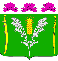                                                                                            ПРОЕКТАДМИНИСТРАЦИЯСТАРОНИЖЕСТЕБЛИЕВСКОГО СЕЛЬСКОГО ПОСЕЛЕНИЯ КРАСНОАРМЕЙСКОГО РАЙОНАПОСТАНОВЛЕНИЕАДМИНИСТРАЦИЯСТАРОНИЖЕСТЕБЛИЕВСКОГО СЕЛЬСКОГО ПОСЕЛЕНИЯ КРАСНОАРМЕЙСКОГО РАЙОНАПОСТАНОВЛЕНИЕ«___» _______ 2020 г.№___станица Старонижестеблиевскаястаница СтаронижестеблиевскаяПРИЛОЖЕНИЕУТВЕРЖДЕНОпостановлением администрации Старонижестеблиевского сельского поселенияКрасноармейского районаот _______ № _____ПРИЛОЖЕНИЕ № 1к Положению об организациипохоронного дела и содержании мест погребения на территорииСтаронижестеблиевского сельского поселенияКрасноармейского районаПРИЛОЖЕНИЕ № 2к Положению об организациипохоронного дела и содержании мест погребения на территорииСтаронижестеблиевского сельского поселенияКрасноармейского районаЖурнал инвентаризации кладбища (наименование кладбища)Журнал инвентаризации кладбища (наименование кладбища)Журнал инвентаризации кладбища (наименование кладбища)Журнал инвентаризации кладбища (наименование кладбища)Журнал инвентаризации кладбища (наименование кладбища)Журнал инвентаризации кладбища (наименование кладбища)Журнал инвентаризации кладбища (наименование кладбища)Журнал инвентаризации кладбища (наименование кладбища)Журнал инвентаризации кладбища (наименование кладбища)Журнал инвентаризации кладбища (наименование кладбища)Журнал инвентаризации кладбища (наименование кладбища)№
п/пИнвентарный № места захороненияИнвентарный № могилыДанные захороненного: ФИО, дата рождения, смерти№ сектора, рядаРегистрационный № захороненияВид захоронения (одиночное, родственное, семейное, почетное, воинское, братское общее)Размер места захороненияНаличие и состояние надмогильных сооружений (памятники, цоколи, ограды, трафареты, кресты и т.п.Сведения о лице, ответственном за захоронение, либо ином лице, ухаживающем за захоронениемПримечаниеПРИЛОЖЕНИЕ № 3к Положению об организациипохоронного дела и содержании мест погребения на территорииСтаронижестеблиевского сельского поселенияКрасноармейского района№регистрацииФ.И.О. умершегоВозраст умершегоДата смертиДата захоронения№ свидетельства о смерти из ЗАГСаКаким ЗАГСом выдано свидетельствоФамилия землекопа№ участкаФ.И.О.ответственного за похороны12345678910ПРИЛОЖЕНИЕ № 4к Положению об организациипохоронного дела и содержании мест погребения на территорииСтаронижестеблиевского сельского поселенияКрасноармейского района№ п/пФ.И.О. захороненного (захороненной)Дата установкиНомер кварталаНомер сектораНомер могилыНомер ярусаМатериал и размеры надгробия, изготовитель памятникаФ.И.О. и адрес лица, ответственного за могилу123456789ПРИЛОЖЕНИЕ № 5к Положению об организациипохоронного дела и содержании мест погребения на территорииСтаронижестеблиевского сельского поселенияКрасноармейского района№
п/пДата регистрации заявления о предоставлении места для семейного (родового) захороненияФамилия, имя, отчество лица, ответственного за захоронениеПаспортные данные лица, от-ветственного за захоронениеНомер и дата принятия решения о предоставлении места для семейного (родового) захороненияНаименование кладбища, номер сектора/номер участкаРазмер участка, кв. м (без учета места для семей-ного (родственно-го) захоронения/ с учетом места для семейного (родст-венного) захороне-ния)Резервирование места (под буду-щее захоро-нение или захоронение в настоящее время)Стоимость, оплата (сумма, номер платежного документа)Дата первого захороненияДаты последующих захоронений1234567891011